ОГЛАВЛЕНИЕТанылов Рахимжан МаратовичКГУ «Карабалыкская средняя школа имени Абая Кунанбаева отдела образования Карабалыкского района». Управление образования акимата Костанайской области. п.Карабалык, Карабалыкский район.Влияние Луны на ЗемлюАБСТРАКТ В данной статье исследуется влияния Луны на Землю, автор показывает, каков механизм этого влияния на явления природы и живые организмы Земли. Данные механизмы автор рассматривает в своих наблюдениях за Луной в течение года и определяет промежутки времени, в которые происходит смена лунных фаз. В ходе наблюдения записывает  дату, зарисовывает вид Луны, фотографирует.В статье анализированы характерные особенности живых организмов, на примере дождевого червя и показаны наблюдения автора на домашнем огороде с весны до осени. Исследована логическая цепочка движения дождевых червей в активном состоянии и состояния покоя. В статье дана оценка применимости фаз Луны в эксперименте с пчелами. Выявлены закономерности и обоснованы движение пчел: сильнее всего роятся в полнолуние при условии, что леток смотрит на север. По мнению автора, если рассмотреть стволы  деревьев, то можно увидеть изменения диаметра ствола. На основе проведенного исследования  изменение толщины стволов объясняет тем, что зависит от фаз Луны: в клетки растения поступает то больше соков, то меньше — своеобразный отголосок приливов и отливов. Автором сделаны выводы о влиянии Луны на живые организмы. Показывает уникальность Луны, которая поддерживает стабильность планеты Земля. Автор своей научной работой увлек и своих одноклассников.Ключевые слова: Земля, Луна, лунные фазы.Матвеева Яна АлександровнаКГУ «Тимирязевская общеобразовательная школа отдела образования Сарыкольского района» Управления образования акимата Костанайской областиРобот-манипуляторАБСТРАКТЦель исследования заключается в том, чтобы создать руку-манипулятор на 3D принтере, с использованием механизмов из набора конструктора «Ардуин».В качестве гипотезы выступает предположение о том, что возможно  создать руку-манипулятор, распечатанную на 3D принтере в условиях школьного кабинета робототехники.Процедура исследования состояла из следующих этаповI этап – Определение проблемы и целей исследования. Анализ информации из различных источниковII этап – проведение социологического опроса среди учащихся, экспериментальная часть.III этап – выводы и рекомендации по результатам исследования.В качестве методов исследования применялись: эксперимент, математический и статистические приемы.Новизна исследования заключается в том, что: используя 3D принтер, каждый из учащихся может собрать робот-манипулятор для использования в различных сферах жизни.На основании полученных данных мы пришли к следующим выводам: практически собрать робот-манипулятор может каждый. Использовать робот-манипулятор в научных исследованиях и обычной жизни – реально.Область практического использования результатов данной работы – использование робота-манипулятора для совершенствования собственных навыков работы на 3D принтере и создания различных объектов. Мынтаев ЖомартҚостанай облысы әкімдігі білім басқармасының Рудный қаласы білім бөлімінің «№19 жалпы білім беретін мектебі» КММӘртүрлі құрылыс материалдарының жылуөткізгіштігіАБСТРАКТҒылыми жұмыcтың нeгiзгi мaқcaты: Табиғи және жасанды құрылыс материалдарының жылу өткізгіштігін және олардың өртке төзімділігін зерттеу болып табылады.Ғылыми жұмыcтың мiндeттepi:1.	Жылуөткізгіштік және жылу оқшаулағыш материалдармен танысу.2.	Материалдардың жылу өткізгіштігін анықтау әдістемесін меңгеру.3.	Үлгілердің өткізуші қасиеттеріне осы өзгеріс болған уақытқа температураның өзгеру қатынасы ретінде сандық баға беру.4.	Материалдардың жылу өткізгіштігінің эксперименталды және кестелік мәнін салыстыру.Гипoтeзa: Құрылыс материалдарының сапасына байланысты, тұрғын үйлер салуда қолдану.  Тaқыpыптың өзeктiлiгi:  Құрылыс материалдарының қасиеттерін зерттеудің өткір қажеттілігімен және өз үйіңізді жылы, экологиялық таза және  олардың өртке төзімділігін зерттеу. Қазіргі кездегі тұрғын үйлердің сапасының төмендігі, оны жою жолдары. Құрылыс материалдарын таңдаудың тиімді жолдарын көрсету.Зepттey әдicтepi: мeктeп, қaлa кiтaпхaнcындaғы әдeбиeттepдi зepдeлey, cayaлнaмa, мoнитpинг жacay,  қaлaдағы кірпіш зауытынан cұхбaт aлy, cтaтиcтикaлық мәлiмeттepмeн жұмыc. Ұcыныcтap:          Тұрғын үй салу сапасын арттырса;Үй салу барысында сапалы құрылыс материалдарын қолданылса,Қазақстанда әрбір аймақтарында салынып жатқан үйлер тек сыртқы әдемілігіне ғана мән бермей жылы және төзімді үйлер салынса.Өз үйлеріңізде "Г2", "Г3" және "Т4"белгілері бар материалдарды пайдаланбаңыз. Бұл дегеніміз, олар оңай тұтанады және уыттылығы жоғары. Есіңізде болсын! Синтетикалық материалдар жану кезінде өте улы түтін шығарады.Қорытынды:Зepттey жұмыcтың нәтижeciндe біз әртүрлі құрылыс материалдарын зерттеп, олардың қайсысын құрылыста қолданған пайдалы және тиімді екені анықталады. Осы материалдардың жылуөткізгіштері зерттеледі.  Әрине, осы материалдарды қолданылып салынған ғимараттар, үйлер зерттелінеді.  Қopытындыcындa  құрылыс материалдарының тиімді түрлерін анықтаймыз.   Зерттеу барысында алынған нәтижелер қазіргі заманғы материалдардың қандай бірегей жылу оқшаулағыш мүмкіндіктеріне ие екендігін көрсетеді және халық арасында қазіргі заманғы құрылыс материалдарын хабарлау және насихаттау қажеттілігі туралы қорытындыға әкеледі. Оның үстіне қазіргі заманғы құрылыс нарығында жоғары сапалы жылу оқшаулағыш материалдар кеңінен ұсынылған. Бұл жылытқыштар экологиялық таза және өртке төзімді.Мұндай материалдар аса қымбат және сондықтан құрылыста жеткілікті дәрежеде пайдаланылмайды.Мишуткин ДмитрийКГУ «Школа – гимназия № 10 отдела образования города Рудного» Управления образования Костанайской областиДействующая модель системы контроля параметров и учета потребляемой электроэнергииАБСТРАКТЗадачам энергосбережения и энергоэффективности в РК уделяется особое внимание: необходимость повышения энергоэффективности промышленности и жилищно-коммунальной сферы озвучена в Послании Первого президента РК Н.А. Назарбаева народу Казахстана «Новые возможности развития в условиях четвертой промышленной революции» от 10 января 2018г.Проведенная при поддержке Президента и Правительства Республики Казахстан выставка EXPO-2017 также была посвящена передовым достижениям в области энергосбережения и внедрения альтернативных источников энергии. После посещения выставки «EXPO-2017», я заинтересовалсяиспользованием информационных технологий для задач экономии электроэнергии.Актуальность данной работы состоит в том, что на предприятиях малого и среднего бизнеса зачастую отсутствует лицо, ответственное за энергохозяйство, поэтому с помощью данного устройства владелец предприятия сможет контролировать потребление электрической энергии в режиме онлайн.Цель научной работы- изготовление действующей модели, сочетающей в себе измерительное устройство и информационную систему для сбора, анализа и отображения информации об объекте.Задачи:1. Изучить литературные и Интернет-источники по теме исследования.2. Изучить возможности размещения сайта в сети Интернет.3. Выбрать технические средства для конструирования модели измерительного устройства. 4. Выбрать программные средства для создания сайта и бесплатный хостинг для его размещения в сети Интернет.5. Подготовить базу данных и программный код для сбора, хранения и отображения результатов измерений, опубликовать сайт проекта в сети Интернет.6. Сконструировать действующую модель измерительного устройства, выполнить его наладку и настройку передачи данных через сеть Интернет.Вывод: Сконструированная модель системы контроля параметров и учета потребляемой электроэнергии выполняет сбор, хранение и анализ характеристик измеряемой электрической сети. Представленная модель является дальнейшим развитием разработанной ранее модели для однофазнойэлектрической сети и может работать в одном из режимов: контроль параметров одного трехфазного устройства или контроль параметров трех однофазных устройств одновременно.По сравнению с традиционными электросчетчиками, устройство без внесения изменений в конструкцию позволяет: определять моменты включения и продолжительность работы электроприборов, потребляющих наибольшую мощность и принимать решение о их рациональном использовании или замене на более экономичные; контролировать параметры одной трехфазной или одновременно трех однофазных электроустановок; передавать информацию о характеристиках электрической сети в другие информационные системы. Перспективы:1. Организация записи параметров в режиме «черного ящика» при пропадании сигнала сети Wi-Fi.2. Разработка отчетов, содержащих графики и диаграммы.3. Разработка мобильного приложения.Работа состоит из шести глав, заключения, сопровождена списком использованной литературы и приложениями.Голубев Николай АлексеевичКоммунальное государственное учреждение «Общеобразовательная школа №6 отдела образования города Костаная» Управления образования акимата Костанайской областиЭнергия будущегоАБСТРАКТНаучная работа выполнена на тему «Энергия будущего». В работе произведен краткий анализ состояния и перспективы эффективного использования энергии и возобновляемых ресурсов. Рассмотрены виды, типы, конструкция существующих фотоэлектрических преобразователей.Цель исследования заключается в изучении солнечных элементов как средство преобразования солнечной энергии в электрическую.Гипотеза: развитие эффективной нетрадиционной энергетики позволит дать населению регионов страны свет и тепло за счет использования местных возобновляемых энергетических ресурсов, обеспечить экологическую безопасность систем энергосбережения, сохранить невозобновляемые топливно-энергетические ресурсы для будущих поколений.Этапы исследования: поиск и выбор литературы для исследования вопроса;исследование и сопоставление найденных материалов, и определение в них общего и особенного;написание научно-исследовательского проекта.Методы исследования: поисковый, теоретический анализ, обобщение.Выводы: анализ и обобщение литературных источников показал, что внимание ученых привлекает получение электроэнергии при помощи НВИЭ, поскольку не приносит вреда окружающей среде. Из множества НВИЭ особое внимание уделяется солнечной энергетике, поскольку резервы солнечной энергии намного превышают потребности человечества.В наше время тема развития нетрадиционных способов получения энергии как нельзя более актуальна. И одним из наиболее эффективных направлений является получение солнечной энергии. Люди получают от Солнца количество энергии, которое превышает ресурсы в десятки раз. Необходимо только взять это энергетическое богатство. Вот этот вопрос и является крайне актуальным для науки. И результатом многолетней работы ученых стало такое устройство как солнечная батарея.Цель работы была достигнута благодаря решению поставленных раннее задач:- изучен состав и принцип действия солнечных батарей;- рассмотрена область применения солнечных батарей.Писарев ДмитрийКГУ «Школа-гимназия отдела образования города Лисаковска» Управления образования акимата Костанайской областиИсследование возможных закономерностей в планетарном порядке Солнечной системыАБСТРАКТЦель исследования  - используя накопленный человечеством объем знаний  о происхождении Солнечной системы, найти объяснение возможным закономерностям в планетарном строении Солнечной системы.Гипотеза исследования – существуют определенные закономерности  в порядке расположения планет Солнечной системы и их взаимодействии.Объект исследования – астрономия, порядок расположения планет в составе Солнечной системы.Предмет исследования – закономерности в планетарном порядке Солнечной системы.Этапы и процедура исследования :Подготовительный этап - выбор темы исследования, изучение научно-исследовательской литературы по теме исследования, постановка цели исследования и задач исследования.Теоретический этап – отбор материала по теме исследования, сбор статистической информации о планетах Солнечной системы, консультации с научным руководителем, определение плана мероприятий по исследованию. Практический этап - обработка собранной информации путем моделирования с помощью ПК, объяснение результатов полученных в ходе обработки данных, предварительные выводы, выявление исключений из найденных закономерностей, попытка их объяснения.Заключительный этап - оформление исследования в виде научно-исследовательской работы, написание  доклада по исследованию, подготовка мультимедийной презентации. Методы проведения  эксперимента: теоретические, эмпирические, практические методы.Новизна исследования и степень самостоятельности – Данный проект является исключительно новым, как для меня, так и моих одноклассников, так как расширяет область наших знаний об устройстве Вселенной на частном примере Солнечной системы. Выполнен самостоятельно.Результаты работы и выводы: подтверждение справедливости правила Тициуса – Боде, рассчитан радиус планеты, находящейся между Марсом и Юпитером, дано объяснение неравномерного распределения по массам планет, вращающихся вокруг Солнца. Области практического использования результатов - Необходим современный учебник астрономии, который будет содержать информацию о научных достижениях в области космических исследований. Казахстан имеет  собственную техническую платформу для проведения исследований в ближнем космосе в виде космодрома Байконур, поэтому космические исследования должны получить приоритет в дальнейшем развитии нашей страны.Штейн АлександерКГУ «Сулукольская общеобразовательная школа имени Шайсултана Шаяхметова отдела образования Аулиекольского района» Управления образования акимата Костанайской областиВ поисках истиныАБСТРАКТВ исследовательской работе «В поисках истины» аргументируется необходимость знаний для отличия истины от неправды на примере рассмотрения классических софизмов и парадоксов, а также парадокса, подмеченного автором. Была поставлена цель: познакомиться с софизмами и парадоксами, исследовать решение подобных задач и научиться находить ошибки в любой информации. Гипотеза – решение классических софизмов и парадоксов помогают находить ложь в любой информации – подтвердилась на примере рассмотрения газетной статьи. Актуальность данного проекта в том, что на протяжении веков ученые преклонялись пред истинными, настоящими знаниями. Пусть высказанное древними мыслителями не отвечает запросам сегодняшнего дня, но они положили кирпичи в фундамент, на котором построена современная наука. Исходя из проделанной работы, автор пришел в выводу, что софизмы и парадоксы злободневны в современном мире. Материал исследовательской работы можно использовать на факультативных занятиях, чтобы заинтересовать учащихся такой увлекательной наукой – математика. Исследовательская работа выполнена автором самостоятельно и с большим интересом.Ғазиз Назира ШоқанқызыЫ. Алтынсарин атындағы мамандандырылған мектеп-интернат,Костанай қаласыСәулет өнеріне математикалық көзқарастағы ұсыныстарАБСТРАКТБерілген ғылыми жұмыста алтын қима және ассиметрия мен симметрия ұғымдары жан-жақты зерттеліп, оларды қолданып Skechuр бағдарламасында жаңа үлгідегі ғимараттардың макеттері жасалды. Соның нәтижесінде жасалған жаңаша үлгідегі ғимараттардың қоғамға тигізетін пайдасы көрсетілген.  Ғылыми зерттеудің басты мақсаты туындымыздағы макеттерді еліміздің архитектура саласын көркейту ниетінде ұсыну. Зерттеліп отырған жұмыс білім алуды жалғастыруға қажетті нақты математикалық білімді меңгеруге, интелектіні дамытуды, математикалық іс-әрекетке тән және қоғамда толыққанды қызмет етуге қажетті зерттеу сапасын қалыптастыруға мүмкіндік береді.  Өмірге қажетті, еліміздің дамуына үлес қосатын аналогсыз сәулет туындылары сәулет саласының дамуына үлес қосады. Ғылыми-техникалық прогресс – экономикалық өнімнің тірегі.Батырхан ГүлназҚостанай облысы әкімдігі білім басқармасының Рудный қаласы білім бөлімінің «№19 жалпы білім беретін мектебі» КМММатематикалық танграм ойынының  пайдасыАБСТРАКТЗерттеудің өзектілігі: Танграм -  жеті жазық пішіннен тұрады, оны белгілі бір әдіс бойынша бүктеу арқылы әлдеқайда күрделі пішін (адам, жануар кейпін бейнелейтін, үй тұрмысы заты, әріп немесе сан және т.с.с.) алу үшін қолданады. Танграм пішінін бүктеу техникасымен танысу және игеру процесінде менде сұрақтар туындады. Танграм математиканы зерттеу кезінде қалайша көмектесуі мүмкін? Логикалық және қызықты математика тапсырмаларын шешуде ше?Зерттеу жұмысының ғылыми болжамы: Танграм күрделі емес геометриялық пішіндерді, аудандарды өлшеумен байланысты математикалық тапсырмаларды дұрыс түсінуге және шешуге мүмкіндік береді. танграмның өзіндік қыр-сырын жан-жақты таныстырылып, оның пайда болу жолдары ашылса,  онда танграм туралы таным-түсініктеріміз арта түсер еді, оның қыр-сырын жетік меңгеріп, өз қажетімізге тиімді жарата алар едік. Зерттеудің мақсаты: Ежелгі қытай ойжұмбақ ойыны танграмның және математика ғылымымен өзара байланысын зерттеу. Танграмның шығу тарихын зерттей отырып, оның бала ой-қиялын дамывтуға әсері мен маңыздылығын, қазіргі уақыттағы қолданыстағы құпия-сырларын танып білу.Зерттеудің міндеттері:1. Танграмның сан алуан қыр-сырын ашу;2. Оның адамзат өміріндегі алатын орны айқындап, маңыздылығын танып-білу; 3. Танграмның пайда болуы туралы, оны зерттеген ғалымдардың пікіріне талдау жасау;4.  Қазіргі замандағы математика мен танграм байланысына сипаттама беру.Ғылыми жұмысының ғылыми жаңалығы. Егер біз күнделікті өмірімізде 7 фигураны тиімді қолдана білсек өміріміз көңілді, қызықты болар еді, осы фигураларды тұрмыста оңтайлы пайдалануға болатынын білдік.Жұмыс қорытындысы. 7 фигураның қасиеттерімен, адамзат тұрмысындағы пайдалы жақтарымен толық танысып, кеңінен талдауға алынды. Зерттеудің теориялық мәнділігі:  7 фигурадан түрлі заттар жасауға болатынын, адамзатқа тигізер пайдасының қыр-сырын жетік меңгердік.Зерттеудің практикалық мәнділігі:  Зерттеу нәтижесінде жинақталған материалдар болашақта осы 7 фигураның адамзаттың тұрмысына тигізер пайдасын әрі қарай зерттеп, зерделеймін деушіге көмекші құрал, сондай-ақ мектептің оқу әдістемелік жұмыстарына, дүниетану сабағы мен таңдау курстарында кеңінен қолдануға енгізуге болады.Жұмыстың орындалу әдістері. 7 фигураның құпиясымен, адамзат тұрмысындағы пайдалы жақтарымен терең танысу, деректер жинау, ғылыми ізденіс, зерттеу,  талдау, салыстыру әдістері қолданылған.Буженова НұрайымКГУ «Новоселовская общеобразовательная школа отдела образования Аулиекольского района» Управления образования акимата Костанайской областиИспользование шлакозольных отходов в селе АулиекольАБСТРАКТЦель исследования: Изучение проблем внедрения безотходных технологий и способы утилизации шлакозольных отходов путем производства шлакоблоков в селе Аулиеколь.Гипотеза: в качестве гипотезы выступают предложения, об утилизации шлаковых отходов за счет многократного использования сырья. Использовать изготовленные шлакоблоки для постройки домов, гаражей, сараев, ангаров для хранения зерновых культур. Процедура исследования состояла из следующих этапов: Постановка: тема и постановка целей, обзор материалов.Метод исследования: опрос предпринимателей и руководителей организации села Аулиеколь, подсчет средств, для выгодного производства шлакоблоков, составление бизнес-плана.Новизна исследования заключается в том, что для производства шлакоблоков используется шлак (зола), основное сырье для производства, бесплатно. А оборудование для изготовления шлакоблоков, вибростанок, можно сварить из металла.  Область практического применения работы:  Работа может быть использована как бизнес-план при организации малого бизнеса для производства шлакоблоков. Результаты работы и выводы:По итогам исследовательской работы строительство разных сооружений и зданий как: дома, гаражи, сараи, ангары и многое другое, выгодно строить из шлакоблоков, нежели из кирпичей или других строительных материалов. Этому свидетельствуют качество, теплоизоляция, толщина блоков. И самое главное, экономия материальных расходов для изготовления шлакоблоков.Аменова СатиКГУ «Краснокордонская общеобразовательная школа отдела образования Алтынсаринского района» Управления образования акимата Костанайской областиЭффективность использования энергосберегающих ламп в домашних условияхАБСТРАКТ Цель работы: показать на сколько экономичны энергосберегающие лампы, выявить все достоинства и недостатки таких ламп, научить правильно утилизировать непригодные к использованию лампы.Задачи исследования:изучить литературу по данной теме;выяснить основные преимущества и недостатки ламп накаливания и энергосберегающих ламп и дать их сравнительную характеристику;изучить мнение населения об использовании энергосберегающих ламп;рассчитать, выгодно ли использовать данные лампы при сегодняшних тарифах на электроэнергию.Объект исследования: энергопотребление.Методы исследования:Сбор информации;Анализ собранной информации (литературы) по данному вопросу;Изучение строение энергосберегающей лампы;Сравнительная характеристика различных ламп;Исследование утилизации использованных ламп и мест приёма.Актуальность: использование компактных люминесцентных энергосберегающих ламп (КЛЛ) в быту – это увеличение эффективности освещения в доме, а значит, реальный способ сэкономить энергию и собственные деньги и сохранить природу.Яцола Эвелина СергеевнаКГУ «Казанбасская общеобразовательная школа №2 отдела образования Аулиекольского района»Бизнес - план мини-пекарни «Казанбасский багет»АБСТРАКТНаучно – исследовательская работа направлена на реконструкцию и открытие мини – пекарни в поселке Казанбасы Аулиекольского района. Главной целью которой является исследование и  разработка бизнес – плана  мини - пекарни «Казанбасский багет». Работа является актуальной на сегодняшний день, так как в рамках программы «Рухани жаңғыру» важно развитие родного края, которая направлена на реализацию специальной программы «Туған жер».В исследуемой работе доступно раскрыты основные аспекты изучаемой темы исследования, теоретические подходы, терминология. В практической части продемонстрированы объективность, заинтересованность, внимательность, умение делать правильные выводы;  точно определена тенденция развития мини-пекарни.  Работа отвечает на ряд вопросов, связанных с реализацией хлеба в мини-пекарне. На сегодняшний день в Казахстане доля мелких предприятий по производству хлебобулочных изделий примерно на 1/3 отстает от стран Европы.  А то, что все казахстанские показатели рынка неизбежно подстраиваются под Европейские стандарты, говорит о том, что у бизнеса по производству хлебобулочных изделий имеется достаточно большое будущее.    Мелким пекарням сегодня достаточно не сложно конкурировать с крупными производствами. Несмотря на размеры, предприятие по производству хлебобулочных изделий, может производить широкий спектр продукции. При создании в селе мини - пекарни, будут удовлетворены потребности населения в хлебобулочных изделиях, появятся новые рабочие места, будет расти привлекательность села, что доказывает актуальность выбранной темы исследования. В процессе разработки бизнес-плана были учтены все необходимые расходы на производство и закупку оборудования, были выбраны здания и сооружения для пекарни. Также приведен анализ безубыточности проекта и его роль в социально-экономическом плане.Объект исследования – процесс создания мини - пекарни «Казанбасский багет» в с. Казанбасы Аулиекольского района. Предмет исследования – бизнес-план создания мини-пекарни «Казанбасский багет».Цель исследования – разработать проект создания мини пекарни «Казанбасский багет» в с. Казанбасы.Достижение поставленной цели предполагает решение ряда задач:1. Составить резюме проекта, где определить концепцию проекта и описать основной предлагаемый продукт (хлебобулочные изделия);2. Разработать программу производства и маркетинговый план;3. Определить потребность в зданиях, сооружениях и оборудовании для мини пекарни;4. Рассмотреть организационную структуру пекарни;5. Разработать  план реализации проекта и учесть все расходы на него.Гипотеза исследования базируется на предположении о том, что создание грамотной стратегии по открытию пекарни будет способствовать эффективной работе будущего проекта.Новизна исследования заключается в разработке мини - пекарни на базе села Казанбасы Аулиекольского района в здании бывшей пекарни.В ходе написания данной работы использовались следующие методы исследования: анализ литературы по теме исследования, реферирование литературы, методы математического подсчёта и калькулирования, сравнение, обобщение, систематизация и классификация полученных в ходе исследования данных.Структура бизнес-плана отражает логику и требования к построениям проектов данной категории. Бизнес-план состоит из введения, 8 разделов, заключения и списка использованной литературы.  Концепция  проекта предусматривает открытие пекарни «Казанбасский багет» в селе Казанбасы Аулиекольского района Костанайской области на базе имеющегося здания.Основными продуктами, предлагаемыми к производству, будут хлеб и хлебобулочные изделия.  Общие затраты на реализацию проекта составят 2200000 тенге. Финансирование проекта будет долевым. Часть средств, планируется  получить за счет инновационного гранта, оставшаяся часть будет получена из собственного капитала.  Данный проект с экономической точки зрения поспособствует следующему: - появлению новых рабочих мест в селе Казанбасы; - пополнению бюджета Костанайской области налоговыми отчислениями;  Также выделим социальные последствия данного проекта: -будут удовлетворены потребности населения в качественных разнообразных хлебобулочных изделиях. Проект предусматривает создание пункта по выпечке готовых изделий на базе бывшей пекарни, а также открытие пункта продажи этих изделий. Открытие пункта продаж  при производстве,  позволит сократить затраты покупателей на приобретение продукции. Так как, в этом случае, будут обойдены все посредники, что позволит снизить цену на продукт [2, c. 67].Постепенно ассортимент выпускаемой продукции может быть пополнен различного рода выпечкой и кондитерскими изделиями (булочки, баранки и т.п.) при учёте основных потребностей покупателей.Целевой группой, планируемого производства, выступят жители  села  Казанбасы, в котором будет расположена мини пекарня, а также жители близлежащих населенных пунктов [1, с.47]. Теоретическая разработка бизнес-план не является окончательным руководством к действиям и допускает возможности корректировки программы с учётом особенностей организации работы пекарни и ходом производственной деятельности.В проекте предложен бизнес-план создания мини-пекарни «Казанбасский багет» в с. Казанбасы Аулиекольского района Костанайской области. Разработка такого рода проекта была неслучайной, так как хлеб и хлебобулочные изделия являются одними из необходимых продуктов, употребляемых человеком. В селе на данный момент отсутствует собственное производство хлебобулочных изделий, то есть при создании пекарни на уровне села практически отсутствуют конкуренты в данном виде деятельности, что безусловно скажется на получаемой прибыли.В процессе разработки бизнес-плана были учтены все необходимые расходы на производство и закупку оборудования, были выбраны здания и сооружения для пекарни.Также приведен анализ безубыточности проекта и его роль в социально-экономическом плане.В заключении раскрывается значение и роль данного материала научной работы, которая может внести существенный вклад в развитие экономики, как Аулиекольского района, так и Костанайской области.Климко НиколайКГУ «Школа-гимназия отдела образования города Лисаковска» Управления образования акимата Костанайской областиИпотечное кредитование города ЛисаковскаАБСТРАКТЦелью исследования данного проекта  является анализ условий ипотечного кредитования, которые предоставляют банки города Лисаковска.Гипотеза исследования: если ипотечный кредит является практически единственной возможностью приобретения квартиры в кредит, то выгоден ли он?Этапы исследования: проект проводился  в три этапа. На первом этапе был собран теоретический материал по теме исследования, на втором этапе проведен сравнительный анализ по теме исследования. На заключительном этапе подведены итоги, мониторинг исследования. Процедура исследования включала в себя следующие методы: сбор информации, сравнительный анализ, проведение онлайн-анкетирования.Новизна исследования в том, что ипотечное кредитование в Казахстане не стоит на месте, оно постоянно развивается, предлагая клиентам своих банков льготные условия, различные программы для приобретения жилья, поэтому нужно уметь разбираться во всех этих тонкостях.Результаты работы и выводы:  на основе исследования видов ипотечного кредитования я обобщил полученную информацию, подытожил все «плюсы» и «минусы» оформления ипотеки, рассчитал примерные платежи и переплату для среднестатистического жителя нашего города.Области практического использования результатов: данное исследование имеет широкий спектр применения в жизни каждого человека.  Помимо этого проект можно использовать индивидуально, в целях изучения ипотечного кредитования в нашем городе, проанализировать все «за» и «против» в выборе ипотеки.Актуальность темы состоит в том, что на сегодняшний день большое количество  людей нуждается в собственном жилье, а ипотека – является одним из главных способов получения заветной «жилплощади».Сейткалиев АрыстанКГУ «Школа-гимназия отдела образования города Лисаковска» Управления образования акимата Костанайской областиСоздание образовательной игры-квеста «Загадки аль-Фараби» как возможность интегрирования информатики и историиАБСТРАКТОбъект исследования – раздел «Алгоритмика».Цель исследования – разработать образовательную игру-квест, в которой через использование алгоримических конструкций учащиеся знакомятся с фактами из жизни аль-Фараби. Гипотезой является утверждение о том, что создание и использование образовательной игры-квеста позволит углубить знания учащихся по двум предметам: математике и информатике.Этапы исследования.Подготовительный этап – выбор темы, изучение научного материала, выдвижение гипотезы и постановка цели.Исследовательский этап – поиск литературы, выбор программной среды, консультации с учителями истории.Практический этап – разработка плана проекта, написание программы, анкетирование пользователей, анализ результатов, подведение итогов работы.Используемые методы исследования.Теоретические методы: поиск, анализ, классификация, практические методы: опрос, программирование, эксперимент.Тема является актуальной и сложной. Несмотря на простоту программной среды, необходимо было совместить вопросы по информатике и истории, продумать образы персонажей. Аналогов у нашего проекта нет. Мы самостоятельно провели научное исследование и практическую часть работы. На основании полученных результатов мы пришли к следующим выводам:Аль-Фараби, как и аль-Хорезми, является основоположником алгоритмики.У учащихся есть возможность самим создавать образовательные игры.Созданная игра и научный проект способствуют усилению интереса к биографии аль-Фараби.Исследовательский проект будет востребован при проведении уроков информатики, будет активно использоваться учащимися любого возраста.Киселева КсенияКГУ «Общеобразовательная школа № 17отдела образования города Рудного» Управления образования акимата Костанайской областиВсё про шоколадАБСТРАКТАктуальность: Среди огромного разнообразия пищевой продукции очень важно знать какие из них полезны и необходимы в рационе питания школьника. В обычной 100-граммовой плитке шоколада достаточно калорий для благотворной работы головного мозга, нервной системы и поэтому шоколад эффективное средство в борьбе с депрессией, снимает усталость; даёт бодрость, возвращает силы, поднимает настроение. Содержатся в шоколаде микроэлементы: кальций, фосфор, железо, натрий и витамины В1, В2 и РР. Все выше перечисленные факторы положительно сказываются на здоровье школьника и его учебных достижениях. Цель: Сравнить качество шоколада различных производителей реализуемого в магазинах города. Доказать пользу шоколада на основе экспериментов и необходимость его употребления в допустимых количествах. Задачи:1.Изучить историю возникновения шоколада.2. Исследовать физико-химические свойства шоколада3. Выяснить, в чем заключены полезные свойства шоколада.Гипотеза: я предположила, что шоколад благотворно влияет на здоровье и самочувствие человека, это не только изысканный   десерт, но и весьма полезный продукт питания.Этапы исследования:Изучение ранее опубликованных материалов в научно - популярной литературе;Проведение социологического опроса среди учащихся моего классаИсследование физико-химических свойств продукта.Определение качественного состава шоколада и возможное воздействие на организм человека.Методы исследования: наблюдения, эксперимент, статистический, аналитический.Выводы: У шоколада масса полезных свойств, их необходимо знать всем, чтобы правильно подобрать	необходимый сорт и включить в рацион питания.Шоколад периодически можно использовать в качестве дополнительного продукта питания в рационе школьников по усмотрению родителей.  Именно шоколад оказывает благотворное действие на работу нервной системы, способствует выработке гормонов, подавляющих стрессы в организме.Пошатова Алена КГУ «Тимирязевская общеобразовательная школа отдела образования Сарыкольского района» Управления образования акимата Костанайской области, Сарыкольский районАвтополив цветкаАБСТРАКТПроблемный вопрос: Создать автоматизированную модель автополива цветка.Актуальность Комнатные растения – это  живые организмы, которые имеют определенные потребности. Они  нуждаются в поливе круглый год, при этом полив домашних цветов во время  школьных каникул  часто вызывает у  нас сложности или опасения. Чем ближе каникулы, тем чаще возникает вопрос, как поливать цветы без привлечения чьей - либо помощи во время нашего отсутствия, чтобы они к нашему возвращению прекрасно выглядели.  Решение этой проблемы видим в создании модели бытового  автополива растений из подручных материалов.Гипотеза: мы предполагаем, что комнатным растениям можно обеспечить полив во время длительного отсутствия. Цели: Создание модели, с использованием  работающего устройства для полива цветов,  затратив при этом минимум средств и материалов.Задачинайти информацию о способах полива комнатных растений;изучить устройства автоматического поливасвоими руками создать устройство для автоматического полива из подручных материалов.развивать интерес к проектно-исследовательской деятельности;Этапы:I. Обзор литературы. Знакомство с историей.II. Результаты исследования.III Подведение итогов исследования.Методы: частично-поисковый, исследовательский, практический.Новизна: использование приборов для создания установки полива.Ожидаемый результат предполагает, что действие, оказанное данным устройством  на  растения, вызовет положительный эффект.Практическая значимость: на основе собранного материала и полученных знаний, мы изготовили  следующее устройство,  использованное в   качестве бытовых средств по уходу за комнатными растениями.Байбулганова АянаКГУ «Новоселовская общеобразовательная школа отдела образования Аулиекольского района» Управления образования акимата Костанайской областиЭколого-географическая структура фауны наземных позвоночных в связи с особенностями природных  условий Аулиекольского районаАБСТРАКТТема исследования: Эколого-географическая структура фауны наземных позвоночных в связи с особенностями природных  условий Аулиекольского района.Цель исследования состоит в комплексном анализе   фауны млекопитающих Аулиекольского  района   Костанайской области,  изучении ее структуры в связи с особенностями географии, географических связей и практического значения.Гипотеза исследования: в качестве гипотезы, выступает предложение о создании дополнительного курса по биологии «Экология  наземных животных Костанайской области Аулиекольсого района »Объект исследования: Аулиекольский район Костанайской области.Предмет исследования: млекопитающие  Аулиекольского района Костанайской области.										Новизна исследования: впервые составлен полный список фауны млекопитающих Аулиекольского  района Костанайской  области и проведен ее эколого-географический анализ.Методы исследования. Аналитический, синтетический, картографический, историко-географический, сравнительный. Результаты работы и выводы:При анализе экологических форм и путей формирования фауны млекопитающих использованы списки форм и естественно- исторических комплексов млекопитающих из работы А.В. Афанасьева (1960). Была проведена практическая работа, в ходе которой предложение о создании дополнительного курса по биологи «Экология наземных животных Костанайской области Аулиекольсого района »Бекмагамбетова ХайятҚостанай облысы әкімдігі білім басқарамасының «Әулиекөл ауданы білім бөлімінің Шайсұлтан Шаяхметов атындағы Сұлукөл жалпы білім беретін мектебі» КММТышқантәрізді кемірушілермен күресу жолдарының тиімділігіАБСТРАКТТақырыбы: Тышқантәрізді кемірушілермен күресу жолдарының тиімділігіҒылыми жұмыстың мақсаты: Қостанай облысында таралып кездесетін тышқантәрізді кемірушілердің биолоялық ерекшеліктерін зерттеп, олармен күресу жолдарын қарастырып, жүйелеу.Міндеттері:Қостанай облысындағы таралған тышқантәрізді кемірушілердің  құрамымен  танысу;кемірушілердің таралу ерекшеліктерін зерттеу;тышқантәрізді кемірушілердің адам өмірі мен шаруашылығына тигізетін  зияндылығын анықтау;Қостанай облысының тышқантәрізді кемірушілермен күресу жолдарын зерттеу. Зерттеу объектісі: тышқантәрізді кемірушілерҒылыми жұмыстың өзектілігі:  қазіргі таңда кемірушілердің адам өміріндегі, шаруашылықтағы маңызы мен  тигізетін зияндылығы зор. Әр адам бұл тіршілік иелерінің қандай эпидемиологиялық залалы бар екенің білгені жөн. Тышқантәрізді кемірушілердің таралу аймақтары өте үлкен. Олардың кездеспейтін, аяқ баспай  залалын тигізбейтін жерлері жоқ. Сол себепті де тышқантәрізді кемірірушілерді  зерттеу өте өзекті мәселе болып табылады.Күтілетін нәтиже: Тышқантәрізді кемірушілермен күресудің тиімді жолдарын ұсыну. Қазіргі таңда адам өміріндегі үлкен орын алып, адамдармен бірге тығыз тіршілік етіп, тіпті олармен ең жақын көрші болып тұратындардың бірі – тышқантәрізді кемірірушілер болып табылады. Адам үшін патогенді болатын қоздырғыштардың көп мөлшердегі табиғи сақтаушылары болатын кеміргіштер жартылай синантропты, яғни адамдардың үйлеріне жақын немесе тіпті толық синантропты, яғни адамдармен бір баспанада тұрады. Олар  өздерінің  экологиялық және биологиялық күштері мен мүмкіндіктеріне байланысты адамдармен қарым-қатынасқа түседі. Кемірушілердің қансорғыш бунақденелілердің тамақтандырушылары болуы олардың эпидемиологиялық мәні болып табылады. Кеміргіштердің жоғары ұрықтылығы оларға көбеюге қолайлы болған жылдары санының күрт жоғарлауына әкеледі. Соның  нәтижесінде  адамдарда ауру-індет пайда болады. Кеміргіштердің ішінде ең көп ауру тарататын кейбір түрлері: қызыл сұртышқан (рыжая или амбарная крыса): оба, тулерямия,  Ку безгегі, құтыру, бруцеллез, трихинеллез ауруларын таратады. Сондықтан біз дератизациялық іс-шаралар арқылы тышқантәрізді кемірушілермен күресу жолдарын қолдандық. Дератизация – бұл түрлі инфекциялық ауруларды тудырып, дәнді дақылдар мен азық-түлікті  зақымдап, шаруашылыққа экологиялық зардаптарын  тигізетін кемірушілерді жою. Ғылыми жұмыс барысында дератизациялық әдістерді анализдеу жүзеге асырылып, мынадай қорытынды жасалды: қай әдісті алсаң да өзінің артықшылықтары мен кемшіліктері бар. Тек басы есте сақтайтын жайт ол әдісті таңдамас бұрын міндетті түрде кіммен және қай жерде күрес жүргізетіңдерінді ескеріп таңдаған жөн. Біздің  ұсынысымыз  үлкен аймақтарда кеміргіштердің мінезі мен жасын ескеріп химиялық әдістерге көбірек көңіл бөлу. Себебі химиялық препараттарды қолдана отырып үлкен нәтиже көруге болады. Тек ең бастысы химиялық препаратты дұрыс таңдау және кемшіліктерін естен шығармау керек.Бардаль МарияКГУ «Октябрьская общеобразовательная школа отдела образования города Лисаковска» Управления образования акимата  Костанайской областиВлияние электромагнитного излучения на прорастание зерен пшеницыАБСТРАКТ      В своей работе ученица 9  класса Бардаль  Мария отразила  значение электромагнитных волн, все плюсы и минусы. Мария собирала, и систематизировала материал, самостоятельно изучала материалы, проводила исследование. Данный проект позволяет развивать творческое мышление, умение приобретать знания из различных источников. Работа  над проектом позволяет развивать у его участника специальные и общеучебные умения. Учащаяся, выбирает нужную часть информации в ее большом потоке. Планирует исследование и проводит его. Производится обработка, анализ результатов и их осмысление.Цель исследования:изучить влияние электромагнитного излучения на живые организмы.Для реализации поставленной цели решались следующие задачи:Задачи: Подобрать и проработать информацию о воздействии электромагнитных волн на живые организмы, провести эксперимент.Провести социологический опрос учащихся о пользе и вреде приборов, которые излучают электромагнитные волны.Проанализировать данные практической работы «Влияние электромагнитного излучения на прорастание зерен пшеницы».Гипотеза В качестве гипотезы выступает предположение о том, что повседневное использование приборов, излучающих электромагнитные волны, оказывает вредное воздействие на живые организмы.Процедура исследования состояла из следующих этапов: 1.Сбор информации.2.Наблюдения за прорастанием пшеницы.3.Обработка информации.4.Участие в конкурсе: защита работы.Методы исследования:1.  Теоретические: а) анализ источников информации по проблеме б) обобщение результатов исследования 2.   Эмпирические: а) эксперимент   б) анкетирование   в) анализ полученных результатов.Новизна исследования для меня заключается в том, что исследуется влияние  электромагнитных излучений, на прорастание зерен пшеницы.На   основании   полученных  результатов    пришла   к следующему  выводу:  электромагнитные излучения, исходящие от работающего компьютера, незначительно подавляют процесс проращивания семян и развитие растений. Область практического использования результатов данной работы: проведение исследования и разработка рекомендаций по профилактике использования электронных устройств, проведение классных часов, уроков  здоровья.Аманжолова Махаббат, Қанатқызы ЭльнураЫ.Алтынсарин атындағы ММИ, Қостанай қаласыШұжықтың сапалық құрамын анықтауАБСТРАКТ        Жұмыстың мақсаты шұжық өніміндегі натрий нитритінің мөлшерін анықтау болып табылады.        Гипотеза ретінде сол натрий нитритінің арту салдарынан тірі организмде түрлі аурулардың туындау мүмкіндігі қарастырылады.         Зерттеу үрдісі гипотезаны құру, іс жүзінде оны тексеру және алынған нәтижелерді қортындылау қадамдарынан тұрды.Грисс реакциясына негізделген натрий нитритінің мөлшерін анықтау зерттеу әдістемелері ретінде қолданылды.         Зерттеу жаңалығы – шұжық өнімдеріндегі натрий нитриті мөлшерінің нормадан аспауын анықтау әрқашан басты мәселе болып табылады.Алынған нәтижелерге сүйене отырып, әрбір шұжық өнімдеріне әр түрлі мөлшерде натрий нитритін қосады, алайда олар белгілі ПДК-дан артпайтынына көз жеткіздік.Қарекен Зере Ы.Алтынсарин атындағы ММИ, Қостанай қаласыЭлектрохимиялық тотығу-тотықсыздану реакциясына негізделген күн батареясыАБСТРАКТ            Қарекен Зеренің жұмысының тақырыбы «Электрохимиялық тотығу-тотықсыздану үдерісіне негізделген күн панельі».          Ғылыми жұмыс бояғыштармен сенсибилизацияланған зертханалық Гретцель панельінің «Мультиметр» құрылғысы арқылы кернеу мен тоқ күшін анықтап, бойында жүретін реакциялар арқылы ПӘК көрсеткішін  анықтауға бағытталған.   Теориялық бөлімінде күн энергетикасы және оның тарихы,фотоэлемент және оның түрлері,қазіргі таңда пайдаланылатын тиімді күн панельдердің түрлері мен электролиз процесі қарастырылған.         Тәжірибе бөлімінде тәжірибе әдістемесі, бояғыштармен сенсибилизацияланған зертханалық Гретцель панельінің «Мультиметр» құрылғысы арқылы мәндер алынып, бойында жүретін реакциялар арқылы ПӘК көрсеткіші бойынша  есептеу нәтижесі көрсетілген.Асылбаев Чингиз СайлауулыФилиал “Назарбаев Интеллектуальная школа физико-математического направления” города Костанай автономной организации образования “Назарбаев Интеллектуальные школы”Получение пластмасс на основе биоразлагаемых материаловАБСТРАКТТемой данной работы является “Получение пластмасс на основе белкового сырья”.Целью исследовательской работы является создание и оптимизация методов получения полностью биоразлагаемых пластмасс и нахождение способа снижения объема нефти, используемой при традиционном производстве пластиковых изделий. Гипотетически, твердые и относительно инертные белковые пластмассы можно получить путем смешивания белков с традиционными пластификаторами. Основными задачами данного проекта являлись изучение физических и химических свойств белковых пластмасс, определение оптимального способа дубления, анализ полученных результатов и приготовление пробных материалов.По результатам проделанной работы были получены три образца биоразлагаемых пластмассы которые за период 8 недель разложился на 50%.Теоретическая значимость данной работы определяется расширением области применения и выявлением новых качественных характеристик термореактивных пластиков.Практическая значимость работы заключается в разработке эффективного и рационального способа получения реактопластов для последующей замены некоторых материалов по типу карболита.      Устинова АнастасияКоммунальное государственное учреждение «Общеобразовательная школа №6 отдела образования города Костаная» Управления образования акимата Костанайской областиКачественное определение аминокислот и белков в продуктах питания	АБСТРАКТЦель исследования: изучить качественное определение аминокислот и белков в продуктах питания.Гипотеза: если комплексно изучать роль и значение аминокислот и белков для организма человека, то   возможно выявление правильного рациона белкового питания и предотвратить белковую недостаточность.Этапы исследования:✓поиск и выбор литературы в исследовании данного вопроса;✓поиск и сбор информации о роли и значении аминокислот и белков для организма человека;✓исследование и сопоставление найденных материалов, и определение в них общего и особенного;✓описание экспериментального определенияаминокислот и белков в различных продуктах питания✓написание научно-исследовательского проекта.Методы исследования: поисковый, теоретический анализ, обобщение, лабораторный эксперимент.Новизна исследования: заключается в сборе, обработке и внесения информации, приобретение навыков самостоятельной научно-исследовательской деятельности и их применения к решению актуальных проблем. Данная работа позволит информировать учащихся о качественном определении аминокислот и белков, что поможет им в выборе правильного и здорового питания.Выводы: ✓поиск и сбор информации об аминокислотах и белках способствовали определению их роли и значении в организме. Аминокислоты и белкикак составная часть нормального функционирования организма, без которого было бы невозможно развитие человека;✓биуретовый метод определения содержания белков, является одной из методик для оценки белков в пищевом рационе;✓проведённое качественное определение содержания аминокислот и белков различными методами в разных продуктах питания определили их содержание в таких продуктах питания как хлебобулочные, молочные изделия и куриные яйца;✓изучив проблему белковой недостаточности, составили рацион питания для школьников и провели опрос-анкету обучающихся, как часто они употребляют продукты питания, содержащие аминокислоты и белки.Результаты данной работы применимы в педагогической практике и студенческой среде, имеют общекультурное воспитательное значение для обучающихся, открывают перспективы дальнейших исследований по такому направлению, как исследование вопроса качественного определения аминокислот и белков в продуктах питания.Шмидт АртемКГУ «Краснокордонская общеобразовательная школа Алтынсаринского района Управления образования акимата Костанайской области»Экологическая стихия или деструктивное механическое влияние ветрана сосну обыкновеннуюАБСТРАКТЦель исследования: изучить особенности сосны обыкновенной в условиях воздействия природной стихии – ветра.Задачи исследования:1. Изучить последствия ветровала в Аракарагайском лесхозе Костанайской области  произошедшего 7апреля 2020года;2. Изучить значение сосны обыкновенной в жизни человека и биосферы;3. Изучить особенности деструктивного механического влияния ветра на  сосну обыкновенную  в условиях Аракарагайского лесхоза;   4 Исследовать  воздействие окружающей среды и биологических организмов  (насекомых, грибковых заболеваний)  на состояние древесины, сосны обыкновенной .Объект изучения: сосна обыкновеннаяПредмет исследования: ветровал и предпринятые  меры по очистке леса после ветровала. Методы исследования:- наблюдение последствий стихии ветровала от 7 апреля 2020г, сбор фото, видео материалов;- статистический   сбор данных о пострадавших площадях, о количестве  кубометров древесины,  убранной в результате очистки  леса;- аналитический – анализ, собранной информации СМИ и научной литературы, консультации с работниками лесного хозяйства  по данному вопросу,  заключение об экологическом состоянии леса, спустя год,  после стихии.Актуальность работы: Данную работу считаю актуальной, так как роль лесокультурных насаждений в природе очень велика в экологическом и экономическом значении. Биологическое значение сосновых лесов включает в себя поддерживание  равновесия  химического  состава веществ в атмосфере: кислорода, углерода и азота. Является источником  выделения активных  химических соединений - фитонцидов, которые действуют губительно  на микроорганизмы.  Образует гумус, имеет водоохранное  и противоэрозийное значение. Для обеспечения поглощения нормы кислорода одним человеком в год (400 кг), необходимо иметь площадь лесов на одного человека 0,1—0,3 га. То есть одно крупное дерево выделяет столько кислорода, сколько нужно одному человеку в сутки для дыхания.Более 5 тысяч гектаров леса погибло  в Костанайской  области, после сильнейшего урагана.  Лесным массивам природная стихия нанесла огромный урон. Шквальный  ветер со снегом,   вырывал  деревья  из земли с корнями. Больше всего пострадал  Аракарагайский лесхоз в Алтынсаринском районе, это  моя малая Родина. На  территории  лесного  массива,  где  прорастает  сосна  обыкновенная,  появилось  очень большое  количество  бурелома и ветровала.  В основном пострадали  хвойные  насаждения - категории спелые и перестойные деревья, которым более 100 лет. По изучению данной проблемы было выявлено: 1.  В Аракарагайском лесничестве произошел вывал ветром деревьев – сосны обыкновенной с отрывом из почвы части или всей корневой системы, из-за воздействия снега на крону  сосны, что привело к перевесу  ствола во время бури на подтаявших песчаных почвах. Лиственные деревья не пострадали, так как деревья еще были голые.2. Посадка молодых саженцев на площадях поваленных ветровалом производиться не будет, так как здесь произошло прореживание леса, полнота леса снизилась,  но она не влияет на общую экологическую составляющую.3. По состоянию на 2021 год площадь сосны обыкновенной в Аракарагайском лесхозе составляет 19 тысяч гектар.  Из них, по очистке леса от ветровала за 2020 год убрано 53 тысячи кубометров древесины сосны, на 2021 год запланировано 46 тысяч кубов,  что составляет 80%  поваленного ветровалом сосны.4. На данный момент увеличения численности болезнетворных заболеваний и насекомых не превышает норму, их рост, возможно, увеличится с приходом тепла. Что может негативно сказать на состояние древесины  поваленных сосен.  Мероприятия проводимые лесничеством по очистке леса являются положительным антропогенным фактором в защите лесного массива от пожаров, и распространения болезнетворных организмов.Петрович Ульяна ВикторовнаКГУ «Аулиекольская школа-гимназия имени Султана Баймагамбетова отдела образования Аулиекольского района» Управления образования акимата Костанайской областиОценка экологического состояния водной среды села АулиекольАБСТРАКТАктуальность работы. Качество воды является одним из важнейших показателей окружающей среды, влияющий на развитие флоры и фауны водоёма. На протяжении десятилетий водные и экологические проблемы приводили к разнообразию неблагоприятных воздействий на социально-экономическое развитие и жизнь человека. Контроль за загрязнением воды и окружающей среды является одним из важнейших принципов устойчивого развития, что является серьезной проблемой для многих исследователей и лиц, принимающих решения. В данном научном проекте рассмотрено значение водной среды для человечества, а также экологическое состояние водоемов на территории Республики Казахстан, и более подробно экологическое состояние озер Аулиекольского района, села Аулиеколь. Цель исследования: изучить показатели качества воды семи водоемов Аулиекольского района села Аулиеколь с помощью лабораторных исследований. Задачи исследования:1. Выявить   причины   загрязнения   водоемов;2. Провести лабораторные исследования, направленные на изучение экологического состояния;Гипотеза: если в исследуемых образцах воды озер села Аулиеколь отсутствуют ионы металлов и неметаллов, то озера являются экологически чистыми. Этапы исследования:Поиск и выбор литературы в исследовании данного вопроса.Систематизация материала.Проведение опытов.Обработка результатов исследования.Формулирование выводов.Методы исследования: 1.Теоретические: анализ, синтез, обобщение;2. Эмпирические: наблюдение, эксперимент.Научная новизна: в результате работы над исследованием водной среды озёр села Аулиеколь, дана полная характеристика санитарно-гигиенических, органолептических и токсикологических показателей качеств воды.Объекты исследования: озеро Больничноеозеро Купальноеозеро Учительскоеозеро Кожевенноеозеро Комсомольскоеозеро Пожарноеозеро Соленое Для определения санитарно-гигиенических и органолептических показателей воды, нами был отобран забор воды семи озер села Аулиеколь. Для забора воды мы использовали 7 стерилизованных ёмкостей, водный термометр для измерения температуры. В ходе забора воды, было зафиксировано, что температура семи озер села имело одинаковые показатели в пределах 16 – 20 градусов тепла, при температуре воздуха 26 градусов. Рассматривая пробы воды на предметных стеклах, мы просмотрели частицу воды, структуру водорослей и микроорганизмы, находящиеся в пробах воды.  мы обнаружили организмы следующего образца, представленные ниже (Рисунок 1 – 7).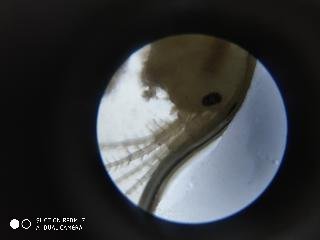 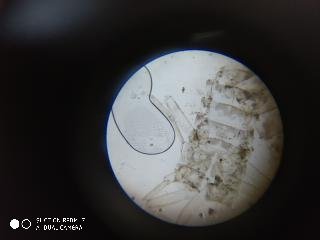 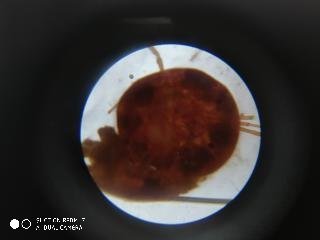 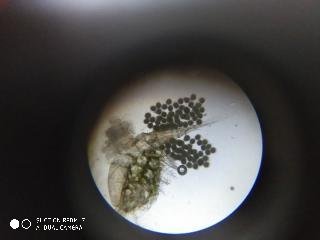 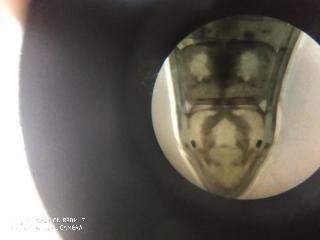 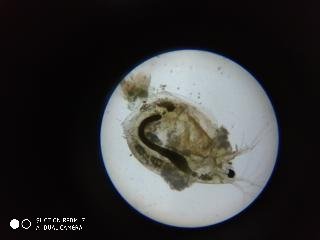 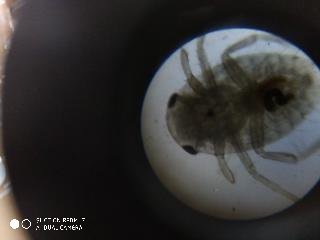                №1             №2             №3              №4             №5           №6            №7Рисунок 1 – 7. Организмы обнаруженные в водоемах воды, фотографии проявленные через фотокамеруОбразец №1 и образец №6 представляют собой разновидность дафнии – водяная блоха, которая относится к планктонным ракообразным. Длина его тела не превышает 6 миллиметров. Применяются для кормления аквариумных рыб.Образец №5 представляет отряд плоских червей – планария. Это хищник, нападающий рачков, червей, улиток, поедающий также икру животных из-за высокого содержания в ней белка. Образцы под номерами 3, 4 и 7 представляют группу акариформных клещей, на образце 3 и 4 изображены личинки водного клеща, изображение которого №7. Личинки водного клеща характеризуются ярко-красным цветом, который ведет придонный образ жизни, ползая по водным растениям.Образец №2 остается неизвестным, это новый вид, встречающийся в водоемах.Выше представленные организмы, обнаруженные в водоемах, села Аулиеколь, причиной попадания и существования организмов в воде является загрязнение атмосферного воздуха и водной среды.Для определения органолептических показателей качества воды учитывается прозрачность запах, по итогам проведения лабораторных исследований, необходимо сказать, что по цветности более чистые озера являются Купальное, Больничное, Кожевенное, Соленое и Учительское. По определению запаха при температуре 60 градусов, запах проявляется на таких озерах, как Учительское – травяной запах, Комсомольское – болотный запах.Для определения наличия ионов металлов и неметаллов были проведены лабораторные исследования, по результатам исследования было выявлено, что во всех образцах имеется наличие ионов железа в малом количестве, концентрация меди в природных водах не превышает десятой доли мг/л, присутствует наличие хлорид-ионов во всех образцах воды, таких озерах как Кожевенное и Комсомольское согласно концентрации наблюдается наличие ионов в хлоре высокое, чем в других образцах. В остальных образцах содержание хлоридов соответствует ПДК.Исследовав все образцы, представленных водоемов села Аулиеколь представлены следующие выводы.Определено, что вода является основным источником жизни, частью всех живых существ – от растения до человека. Исследованы санитарно-гигиенические, органолептические и токсикологические показатели качества воды села Аулиеколь. Проведены лабораторные эксперименты по выявлению ионов металлов и неметаллов.Делая заключение лабораторных исследовании, можно сказать, что все водоемы пригодны для бытовых нужд.Штром Тимур БахытжановичКГУ «Аулиекольская школа-гимназия имени Султана Баймагамбетова отдела образования Аулиекольского района» Управления образования Костанайской областиЭкологические группы растений по отношению к солямАБСТРАКТРастения естественных лугов и пастбищ обладают удивительным свойством – приспосабливаться к окружающим условиям. Особенно хорошо приспособились к жестким условиям среды галофиты – растения, обитающие на сильно засоленных землях.Цель работы: изучить видовой состав растений и распределить по экологическим группам, произрастающих близ соленного озера на окраине села Аулиеколь.Гипотеза: Если растения, произрастают на солончаках, то у них есть специальные физиологические приспособления, которые позволяют им преодолеть засоление.Основные задачи: - изучить видовой состав растений;- распределить растения по экологическим группам.Объект исследования – фитоценоз близ соленого озера. В качестве методов исследования применялись методы анализа и обобщения литературных данных по изучаемой проблеме, методы наблюдения, лабораторного эксперимента. Новизна исследования имеет большое значение в масштабах всей республики, поскольку это огромный резерв для увеличения производства зерновых и овощных культур и производства кормовой базы животноводческого комплекса. Исследовательская работа проводилась в естественных и лабораторных условиях. Сбор материала проводился, на территории   села Аулиеколь в качестве объектов исследования послужили растения степного фитоценоза, располагающиеся вдоль одного из соленых озер, почва которого характеризуется разным уровнем засоления. Особое внимание уделялось изучению видового состава растений.Изучение видового состава вели методом пробных площадок в рамке 1*1 м.  Где, подсчитывали количество каждого вида растений и их процентное соотношение.Для определения видов растений использовался иллюстрированный Определитель растений Казахстана.Выводы: При изучении видового состава растений были обследованы 15 делянок в радиусе до 150 м от береговой зоны озера, на каждый участок, приходилось по 5 делянок. В общей сложности определено 33 вида растений, из 16 семействНа участке № 1 расположенном в 10 м от береговой зоны соленого озера было выявлено 5 видов растений, относящихся к облигатным галофитам из семейств: амарантовые (солерос европейский), свинчатковые (кермек Гмелина), ситниковидные (триостренник приморский), астровые (солонечник узколистный), мятликовые (тростник обыкновенный).На участке № 2 расположенном в радиусе 50 м от береговой зоны соленого озера видовое разнообразие представлено 7 видами из семейств: астровые (полынь малоцветковая, одуванчик лекарственный), маревые (марь белая, кохия простертая), подорожниковые (подорожник большой, подорожник степной), лоховые (лох узколистный).На участке № 3, расположенном в 50 м от береговой зоны соленого озера, было выявлено 8 видов растений из семейств: астровые (наголоватка многоцветковая, полынь горькая, тысячелистник мелкоцветковый, василек раскидистый), норичниковые (льнянка обыкновенная, вероника длиннолистная), ворсянковые (скабиоза бледно - желтая), осоковые (ситничек венгерский).Анализируя состав растений, было установлено, что на 1 участке, характеризующимся сильным уровнем хлоридного типа засоления  встречаются растения, относящиеся к группе эвгалофитов – солерос европейский(42%), триостренник приморский (12 %), вместе с этим здеся встречаются растения, которые относятся к группе криногалофитов - кермек Гмелина (18 %), тростник обыкновенный (12%), гликаголофит - солонечник (16%)  Обнаружено, что засоленные почвы не имеют сплошного распространения, а встречаются отдельными пятнами среди основного почвенного типа, образуя с последним комплексы. Выявлено, что засоление почвы на прямую влияет на экологию распространения растений, чем выше уровень засоления, тем меньше видовой состав растений.Погоров ФедорКГУ «Школа – гимназия № 10 отдела образования города Рудного» Управления образования Костанайской областиК вопросу о переработке ТБО и золошлаковых отходов, переход к зеленой экономике в Костанайской областиАБСТРАКТПредставленная работа посвящена вторичной переработке твердых бытовых отходов. На сегодняшний день управление твердыми бытовыми отходами (ТБО) является одной из глобальных проблем, как на мировом уровне, так и в рамках нашей страны. Цель работы - проанализировать состояние окружающей среды Костанайской области и предложить вторичную переработку ЗШО.В работе использовался метод сбора информации. С ноября 2019 года собирались данные по отходам и местам их складирования на территории Костанайской области. Проводился анализ сведений «Управления природных ресурсов и регулирования природопользования акимата Костанайской области» о полигонах ТБО по Костанайской области, а так же производилась работа с отчетами РГУ «Департамент экологии по Костанайской области» Выбор темы.Объектом научной работы послужило состояние мест скопления мусора на санкционированных (полигонах) и несанкционированных (свалки) местах накопления ТБО, где эта проблема определяет санитарно-эпидемиологическое благополучие населенных мест.1 июня 2013 Президент Казахстана Н.Назарбаев подписал Указ о принятии концепции перехода Казахстана к зеленой экономике.Учитывая глобальность и актуальность данной проблемы, Республика Казахстан, присоединяяcь к концепции по зеленой экономике, выделила для себя 7 приоритетных направлений:1.	Внедрение возобновляемых источников энергии.2.	Энергоэффективность в жилищно–коммунальном хозяйстве.3.	Органическое земледелие в сельском хозяйстве.4.	Совершенствование системы управления отходами.5.	Совершенствование системы управления водными ресурсами.6.	Развитие “чистого” транспорта.7.	Сохранение и эффективное управление экосистемами.Сама концепция является весьма важным документом, так как определяет принципы, по которым в ближайшие годы будет развиваться экономика нашей страны. Актуальность данной работы состоит в анализе системы состояния ТБО  и предложении их комплексной переработки в Костанайской области. В связи с чем к научной работе был разработан бизнес проект по созданию мини-завода и специализированных цехов по переработке шлака в Аулиекольском районеЦель научной работы- проанализировать состояние окружающей среды Костанайской области и предложить вторичную переработку золошлаковых отходов (ЗШО).Задачи:изучить методы по переработке и утилизации ТБО и золошлаковых отходов;рассмотреть классификацию мусора, классы опасности;проанализировать работу акимата Аулиекольского района по организации сбора мусора, его переработке, в частности твердых бытовых отходов;разработать бизнес – план по строительству мини-завода по изготовлению шлакоблоков (вторичной переработке золошлаковых отходов)Вывод:Для улучшения экологической ситуации следует вести работу по раздельному сбору мусора, что позволит использовать его вторично на небольших мини-предприятиях (заводах) локального типа для получения полезного сырья, путем безотходной технологии. Предварительная сортировка ТБО, определяющая эффективность переработки и окупаемость затрат на строительство объектов переработки, является необходимым требованиям для экологической безопасности утилизации ТБО.Создание таких малых предприятий на территории Костанайской области, как мини- завод по изготовлению шлакоблоков, в перспективе аналогичных предприятий, по переработке пластика и макулатуры, получению биогаза, позволит снизить экологическую нагрузку на природные экосистемы и человека, и решить ряд экономических, энергетических и других народохозяйственных программ.Перспективы:Разработка бизнес – плана по переработке пластика и макулатурыСоздание цифровой 3D модели промышленных предприятийРабота состоит из оглавления, основной части - 4 раздела, заключения, сопровождена списком использованной литературы и приложениями.Жигайло АринаКГУ «Школа – гимназия № 10 отдела образования города Рудного» Управления образования Костанайской областиБродячие животные и социумАБСТРАКТ На улицах нашего города, а в особенности вокруг мусорных контейнеров, часто встречаются бездомные животные. Кошки и собаки бродят без призора, добавляя и без того, проблем коммунальным службам и простым гражданам. Отношение к ним разное: от жалости и подкамливания до полного неприятия. Иногда прямо на глазах у детей бездомных животных могут избить и даже убить. Закон о наказании за жестокое обращение с животными в нашей стране пока действует слабо, как и альтернативный вариант отлову и уничтожению бродячих животных. Актуальность нашей работы состоит, в том,что бездомные животные бродят без надзора, добавляя и без того, проблем коммунальным, санитарным службам и жителям города.В нашем городе, например, нет приюта для животных. Есть только платные услуги по содержанию животных во время временного отсутствия их хозяев. Почему? Можно ли создать приют для бепризорных животных на волонтерской основе? И сколько средств потребуется для создания такого приюта?Краткое содержание проекта: работа посвящена расчетам для создания приюта для бродячих животных.Цель научного проекта: при помощи экономических расчетов,  доказать возможность организации в городе временного приюта  для бездомных животных.Задачи: Встретиться с представителями городских служб и ознакомиться с санитарным состоянием  города в этом плане. Ознакомиться с опытом создания приюта для бездомных  животных в небольших городах.Ознакомиться с санитарными требованиями,  предъявляемыми к содержанию животных во временных приемниках- распределителях.Рассчитать бюджет содержания животных во временном приюте.Предположить источники финансирования приюта для животных.Процедура исследования. 1.Встретились с представителями коммунальных служб и проконсультировались по интересующей нас теме.2. Для сбора материала мы познакомились с опытом создания подобных приютов.3. Провели в школе анкетирование на тему «Отношение к бездомным животным и пути решения этой проблемы».4.Ознакомились с санитарными требованиями, предъявляемыми к содержанию животных во временных приемниках- распределителях.5. Провели необходимые расчеты бюджета для содержания животных во временном приюте.6. Предложили возможные источнники финансирования приюта для безпризорных животных.Объект исследования: приют для бездомных животныхГипотеза: возможно ли созданием временного приюта для бездомных животных решить эту моральную и санитарную проблему города.Выводы: 1.Обозначена проблема города, которая требует безотлагательного решения.2.Ознакомились и систематизировали опыт создания приемников-распределителей для временного содержания животных в других городах.3.Провели необходимые расчеты бюджета для содержания животных во временном приюте.4.Просчитаны возможные источники финансирования приюта для животных Перспективы: 1.Продолжать работать над выбранной темой.2. Под руководством волонтеров из педколледжа провести акцию в социальных сетях Интернет «Каждый имеет право жить». Савченко ВикторияКГУ «Общеобразовательная школа имени Абая отдела образования Федоровского района» Управления образования акимата Костанайской областиСвойства пластиковой посуды и ее влияние на организм человекаАБСТРАКТЦель научной работы заключается в  исследовании свойств и качества пластмассовой посуды.В качестве гипотезы выступает предположение о том, что,   если учитывать при выборе пластиковой посуды ее состав и условия применения, то вещества, из которых изготовлена посуда не будут оказывать негативное влияние на организм человека. Процедура исследования состояла из следующих этапов: ознакомление и подбор методик изучение свойств  изделий из различных видов пластмасс,  проведение анкетирования, анализ проведенного анкетирования, проведение исследований, обработка полученных результатов, формулировка выводов.В качестве методов исследования применялись: анкетирование, социологические опросы, наблюдения, научный эксперимент.В теоретическом разделе раскрыты характеристики  различных видов пластмасс, из которых изготавливается посуда ,   влияние опасных веществ, выделяемыми пластмассами при действии различных факторов. Изучение литературы позволило выявить особенности  посуды из полистирола, поливинилхлорида, полипропилена, меланина. На основании проведенных опытов были  получены следующие выводы: Пластиковую посуду изготавливают из различных материалов (полипропилен, меламин, полистирол, поливинилхлорид), обладающими определенными физическими и химическими свойствами;При проведении анализа  санитарно-химических показателей пластиковой посуды было выявлено, что все образцы пластиковой посуды устойчивы к мыльно-щелочному раствору и миграции красителей. Посуда из полипропилена соответствует требованиям нормативных документов.  Изделия из полистирола и поливинилхлорида не устойчивы к горячей воде; Потребители села Федоровка пластиковую посуду используют часто, на маркировку  практически не обращают внимания, утилизируют в основном сжиганием;  Разработаны рекомендации по использованию пластиковой посуды.  1. Для хранения продуктов используйте только пластики, отмеченные цифрами 2 (HDPE) и 5 (PP).2. Пластик других категорий не используйте для хранения продуктов, а отдайте его на переработку. Не используйте повторно ПЭТ-бутылки и не разогревайте еду в микроволновой печи в пищевых лотках, в которых Вы ее купили (если на упаковке не указано, что они подходят для этой цели).3. Не разогревайте пищу в микроволновой печи в упаковках, содержащих бисфенол (группа 7), не вливайте в них горячие жидкости, и не мойте в посудомоечной машине.4. Все пластиковые упаковки используйте в соответствии с инструкцией на них (рекомендации по температуре, использовании посудомоечной машины и т.д.).5. Не приобретайте минеральную воду в пластиковых упаковках, стоявших на солнце, а лучше всего покупайте напитки (в том числе,  такие как молоко, кефир, йогурт) в стеклянной таре.Павловская ЕленаКГУ  «Общеобразовательная  школа № 6 отдела образования г. Костаная» Управления образования акимата Костанайской областиИсследование  гигиенической организации окружающей среды обучающихсяАБСТРАКТЦель работы: исследование гигиенической организации окружающей среды обучающихсяЗадачи работы:1. Изучить эмоциональное восприятие учениками школьных помещений и уровень их экологической комфортности.2. Изучить  соблюдение гигиенических требований к основным помещениям школы: - рабочей площади кабинета и рабочей площади  на одного ученика                       - воздушно – тепловой режим - вентиляционный режим - световой режим3. Определить относительную влажность помещенияГипотеза работы: знание и соблюдение основных гигиенических требований позволит обеспечить правильную организацию учебно-воспитательного процесса и сохранить здоровье подрастающего поколенияАктуальность работы: исследуемая тема актуальна, т.к.  связана со здоровьем подрастающего поколенияНаучная новизна работы заключается в следующем: 1. Исследованы  условия комфортного пребывания в ней ученика2. Исследована взаимосвязь соблюдения санитарно-гигиенических норм  и работоспособности учащихсяПрактическая значимость работы: результаты исследований могут быть использованы:1. Педагогическими работниками школы для улучшения санитарно-гигиенических условий, в которых осуществляется деятельность  учащихся. 
2. Педагогическими работниками  и учащимися школы для дальнейшего теоретического осмысления проблемы формирования современной культуры здоровья и совершенствования системы приобщения подростков к культуре здоровья в школе.Понятие  «экология школы» это, прежде всего санитарно-гигиенические нормы, т. е. условия, в которых осуществляется деятельность  учащихся. Знание и соблюдение санитарно-гигиенических норм необходимо как для педагога, так и для учащихся. Несоблюдение  санитарно-гигиенических норм может повлечь нарушение нормального развития детского организма и вызвать различные заболевания и соответственно изменение работоспособности учащихся. Соблюдение санитарно-гигиенических норм  благоприятствует работоспособности учащихся, и наоборот нарушение норм будет вызывать ее падение.Все исследования производились в рамках школы. В ходе исследования применялись следующие методы: анализ специальной литературы, анкетирование учащихся 9 классов, методики по вычислению рабочей площади кабинета, рабочий площади помещения на одного учащегося, по определению светового, температурного, вентиляционного режимов, по определению относительной влажности воздуха.  Проделанная работа позволила определить, что в КГУ «Общеобразовательная школа № 6 отдела образования г. Костаная» Управления образования акимата Костанайской области в основном созданы все необходимые условия для комфортного пребывания в ней ученика, санитарно-гигиенические требования, предъявляемые благоустройству и эксплуатации школьного здания, в основном соответствуют стандарту. Но наряду с этим имеется и ряд отклонений от санитарно – гигиенических норм: недостаточно высокая температура в кабинете физики; недостаточное искусственное освещение, не используется в полном объеме средства для проветривания учебных помещений.С работой ознакомлены учащиеся 9 классов, на базе которых производились исследования, администрация школы, медицинский работник школы.Пружинина МиланаКГУ «Общеобразовательная школа № 17отдела образования города Рудного» Управления образования акимата Костанайской областиАнглицизмы: так ли они нам необходимыАБСТРАКТПролистывая газеты или смотря телевизор, любой человек неизбежно сталкивается с множеством слов английского происхождения. Таким образом, каждый человек, сам того не замечая, использует их в своей повседневной речи.  Интерес к данным заимствованиям последних десяти-пятнадцати лет особенный, в чём, на мой взгляд, и заключается актуальность работы.Цель работы – определить, каково место заимствований в речи учащихся нашей школы, понятны ли им заимствованные слова.Гипотеза. Я предполагаю, что англицизмы в нашей речи на данном этапе развития общества неизбежны.Этапы исследования:1.	Проанализировать литературу.2.	Определить причины заимствований.3.	Рассмотреть способы образования англицизмов.4.	Классифицировать наиболее употребляемые англицизмы по сферам общения.5.	Выяснить отношение сверстников к исследуемому явлению.Методы исследования:1. теоретический (поиск материала, анализ, сравнение и обобщение);2. эмпирический (опрос школьников, систематизация материала).Новизна заключается в том, что в настоящее время в речи молодежи, в СМИ и на телевидении все чаще встречаются слова, заимствованные с английского языка. Область практического использования данной работы - на основе полученной информации из различных источников составить словарь англицизмов, тем самым приобщить подрастающее поколение говорить «правильно» и «красиво».Вывод: Мы не можем обойтись без англицизмов, так как это связано с усилением информационных потоков, появлением Интернета, расширением межгосударственных и международных отношений, развитием мирового рынка, экономики, информационных технологий, участием в олимпиадах, международных фестивалях. Астахов Матвей, Курманаева ДаянаКГУ «Общеобразовательная школа имени Абая Кунанбаева отдела образования Карабалыкского района» Управления образования акимата Костанайской областиИстория британского чаяАБСТРАКТДанная научная работа посвящена истории британского чая и раскрывает особенности британского чаепития.  Структура  работы включает введение, две главы, заключение, список использованной литературы. Во введении излагаются цель, задачи, объект и предмет исследования, гипотеза, методы исследования. В первой главе представлена информация о появлении чая в Великобритании  и особенности организации британского чаепития в наши дни. Во второй главе представлены результаты проведения опытно-экспериментальной работы по данной теме. Нам очень нравятся традиции и обычаи Англии. И мы решили взять актуальную тему «История британского чая» с  дальнейшим  продолжением  и раскрытием  этой  темы.Сәдуақас МәриямФилиал "Назарбаев Интеллектуальная школа физико-математического направления" города Костанай автономной организации образования "Назарбаев Интеллектуальные школы".Code-Switching: a Strategy for Learning Science Subjects in English languagеAbstract   The purpose of the following study is to define, analyze the functions and implications of code switching in students’ learning process. Generally, code switching is defined as an application of two or more languages in one conversation. Many researchers have studied the benefits, drawbacks, functions of code-switching, its influence on language learning. Drawing on the studied literature the hypothesis of the research work is developed as following: code switching is a useful strategy and plays a key role in the learning process.     The work consists of a theoretical and practical part, the first of which includes a review of the literature on the chosen topic. The practical part contains the results of questionnaires and reviews of lessons.      The results of the research revealed that code switching can be used as a learning strategy and helps students extend their understanding of the subject, express their viewpoint clearly, and serves as an attraction technique. This study will be useful for students and teachers of language subjects who could use code switching as a strategy.Матвеева Яна АлександровнаКостанайская область, Сарыкольский район, с. ТимирязевкаThe role of metaphors in “One Republic” lyricsAbstractThe purpose of the research work "The role of metaphors in the songs of the group" One Republic " is to analyze the lyrics of the group's songs for the presence of metaphors, to determine their types, according to the created classification and identify functions in these songs’ lyrics. The hypothesis is the suggestion that the use of metaphors in song lyrics have increased during the period 2007 - 2015 and many metaphors have a hidden meaning. The research procedure consisted of the following stages: • Discussion about the theme; • Search and selection of information; • Making up a classification of metaphors from several resources; • Selection of songs and their analysis for the presence of metaphors; • Definition of the type and function of each of the metaphors; As research methods were used • analytical The novelty of the research is in the analysis of the stylistic device in contemporary songs’ lyrics, as well as the use of metaphors as a means of describing the attitude in the lyrics. Based on the results obtained, the authors came to the following conclusions that metaphors play a significant role in the lyrics of the songs of the group "One Republic", namely, metaphors associated with love, feelings, sincerity between people. It was also noticeable that this stylistic device was developing, showing in the future its unpredictability and interest. The area of ​​practical use of the results of this work is the self-education of teachers and students.Мендібай ТомирисҚостанай облысы әкімдігі білім басқарамасының «Әулиекөл ауданы білім бөлімінің Шайсұлтан Шаяхметов атындағы Сұлукөл жалпы білім беретін мектебі» КММЛатын әліпбиінің ағылшын тілін оқуға тигізетін ықпалыАБСТРАКТБүгінгі таңда, болашақ ұрпағымызға жаңаша білім беру, жаңаша тәсілдер арқылы балаларды болашаққа деген көзқарастарын дұрыс қалыптастырып, әлем елдерінің қатарынан көрінуге қадам жасау заман талабы. Ал латын әліпбиіне көшу ұлтымыздың санасын бұғаудан босатады, түркі және жаһандық әлемімен ықпалдасуға, ертеден қолданған әліпбиімізге қайта оралып, ұлттық санамыздың қайта жаңғыруына жол ашадыЛатын графикасын қолдану барысында өзге тілдерді үйренуге мүмкіндігіміз өседі. Әр жаңа тіл – жаңа әлем. Оның үстіне, барлығымыз білетіндей латын тілі – жаңа технология тілі, ғаламтор тілі екендігін білеміз. Сонымен бірге, әліпби өзгерту төл сөздерімізді жазуда кеткен олқылықтарды жөнге келтіруге көмектесіп,  қазақ сөздерінің дұрыс айтылуына ықпал етеді. Бүгінгі таңда, ғаламтор мен ұялы телефонды қолданатын адамдар, әсіресе, бүгінгі жас ұрпақты мысал ретінде қарастыратын болсақ латын әліпбиін пайдаланып та жүргенін байқауға болады. Зерттеу тақырыбының өзектілігі: Бүгінгі таңда латын әліпбиі ағылшын тілі мен интернет тілін толық меңгеруге жағдай туғызады. Жаңа әліпбидің жастар үшін орны ерекше. Негізінде, латын әліпбиі таңсық дүние емес, себебі медицина да да латын әріптері қолданылуда. Сонымен қатар, латын әліпбиінің тағы бір тиімділігі ағылшын тілі алфавитімен ұқсастығы молшылық етуде.  Қазіргі уақыттағы шет тілін меңгерген жастар үшін, латын әріптерін үйрену түк қиындық тудырмайды. Ал латын әріптерін үйренген оқушы үшін, ағылшын тілін игеруде қиналмай оқып, жаза берері сөзсіз. Зерттеудің мақсат-міндеттері: Латын әріптерімен тереңінен таныса отырып, ол туралы тың деректерді зерттеп, танып-білу. Ағылшын әріптерімен латын әріптерінің ұқсастықтарын білу, зерделеу, талдау.Зерттеудің болжамы: Латын тілінің елімізде күннен-күнге дамуы, латын әліпбиіне кезең-кезенмен көшуі.Зерттеу әдістері: Зерттеу жұмысының мақсаты мен тақырып ерекшелігіне байланысты сипаттама, салыстырмалы талдау мен жинақтау, жүйелеу және оны түсіндіру әдістері қолданылды.Жұмыстың негізгі нысанасы ретінде латын әліпбиі, ағылшын әріптері алынды.Зерттеудің жаңалығы: Әрбір қазақстандықтың латын тілін сауатты меңгеруі өмір қажеттілігі. Ағылшын әріптерін сауатты білетін оқушы, латын әріптерін де тез меңгеретіндігі.  Жобаның негізгі бөлімінде латын әліпбиінің шығу тарихын, ал зерттеу бөлімінде латын әліпбиі мен ағылшын алфавитінің бір-біріне ұқсастығы мен болашақта латын әліпбиінің ағылшын тілін үйренуге ықпал ететіндігі айтылған болатын. Уақыт талаптарына байланысты, латын әріптері мен ағылшын тілінің ұқсастықтары мен маңыздылығы дәлелденіп жатыр. Бұл жобада осы процестің негізгі мәселелері қарастырылады.Завгородний ФедорГУ "Средняя школа № 6 отдела образования акимата города Костаная"Facilitating the instantaneous transition of words from passive into active vocabularyAbstractHypothesis of the research: there is an actionable step-by-step strategy that can tremendously accelerate the transition of words from passive into active vocabulary.The objectives of the research paper are:To provide a practical guide which will encourage students to enrich their active vocabulary.To contrast the effectiveness of this approach with that of the customary one.To illustrate a long-term effect of using this method.The novelty of the work: fostering the deliberate transition of words from passive into active vocabulary is the realm of linguistics that is not paid the required amount of attention to. The assumption of using words in writing or speaking is the only available solution. Nevertheless, this takes years of practice. The invented strategy can significantly alleviate the suffering. It is also quite simple to use.The stages of the research:The analysis of the manuals aimed at teaching new words.The analysis of the existing resolutions.The invention of a personal strategy.The method of the research: the analytical juxtaposition of the number of words actively used.The work’s result: an exemplary handbook including the application of theoretical part.Fields of application: in a classroom environment or during independent studies of the language.Conclusion: the created strategy is a helpful tool which stimulates growth of a student’s active vocabulary. Глазунова КристинаКГУ «Школа-гимназия отдела образования города Лисаковска» Управления образования акимата Костанайской областиРасширение лексического состава казахского и русского языков через англицизмыАБСТРАКТЦель проекта:анализ влияния англицизмов на расширение лексического строя языков в современном казахстанском обществе;Гипотеза, выдвинутая участниками научного исследования: увеличение количества заимствованных англицизмов вызвано изменениями во многих сферах жизни общества и ведет к расширению лексического состава русского и казахского языков. Актуальность проекта заключается в самой интерпретации темы, которая подчеркивает значимость английского языка в жизни современного казахстанского общества.  Выбор темы исследования обусловлен недостаточной изученностью лексических заимствований из английского языка с точки зрения их количества, состава, степени и особенностей их адаптации или ассимиляции в основных языках общения на территории Казахстана.Объект исследования: процесс расширения лексического строя современных языков (казахского и русского) через заимствование лексических единиц из английского языка.Предмет исследования: заимствования английского языка в составе русского и казахского языковЗадачи исследования:Изучить процесс появления англицизмов в казахском и русском языках под воздействием исторических преобразований.Исследовать особенности классификаций заимствований.Найти и проанализировать англицизмы, появившиеся в русском и казахском языках в 2019-2020 годах.Методы и приемы: прием систематики и классификации;описательный метод;социологический опрос и анкетирование;Стадии работы над проектом:Определение темы, задач и формы проекта.Выбор путей работы над проектом.Самостоятельный поиск информации.Выполнение практической работы.Оформление результатов.Обсуждение результатов работы.Практическая значимость настоящей работы направлена на воспитание у школьников культуры обращения с иноязычными словами в эпоху глобализации и интеграции английского языка с другими языками.Дальнейшая работа по данной тематике будет направлена на разработку методического пособия  «Толковый словарь наиболее употребляемых англицизмов в казахском языке», который может быть использован преподавателями в процессе обучения казахского, русского и английского языков в школах, лицеях, гимназиях.Каирбекова Салтанат«Клочковская общеобразовательная школа отдела образования Камыстинского района» Управления образования акимата Костанайской областиAbbreviation in the modern lifeAbstract      In the time of rapid changes, dynamic movements and outstanding discoveries, people want to keep up and be everywhere, get the latest and necessary information available and without wasting much time. Everybody wants to live in accordance with the demands of the modern life, but spends less time. There are new sciences, subjects that require quick memorization. Along with them new words appear and all this requires a new language that will be suitable and understandable to everyone.      In this case an abbreviation can come to the rescue and help to catch bright ideas of our life quickly. Abbreviation is the best way to be “in the topic” as the young people say.     So, the purpose of my research is  - the study of  abbreviations  and their application  in  speech and modern lifestyle.     Goals:Research and study different abbreviationsFind language, lexical and semantic similiarities in different languagesConduct comparative, practical analysis of these wordsLearn how to apply abbreviations in speech.    Object of the study - words and phrases connected with our life    Subject is abbreviations in different languages    Hypothesis – if you learn to use abbreviation, the speech will become more emotionally colored and expressive and will allow to learn and transmit information even faster.    Practical result of getting acquainted with the passed research is as follows it will be possible to easily and quickly navigate the language space which will facilitate the level of communication with different categories of people in different areas to know specific terms and make speech concise, clear and bright.    Forms and methods of the study: searching, project method, independent work on understanding and assimilation of new words (abbreviations) and their compositions, comparative and analytical method, application of ICT (using video fragments and clipping from films and audio recordings of music videos and songs).Богданова ГульсагилаКГУ «Общеобразовательная школа№15 отдела образования города Рудного» Управления образования акимата Костанайской областиРечевой портрет лидера нации республики Казахстан Нурсултана Абишевича НазарбаеваАБСТРАКТЦель: создать речевой портрет лидера нации, Нурсултана Абишевича Назарбаева, проанализировав его высказывания и труды.          Гипотеза: Речевой портрет  - это один из эффективных способов изучения  исторической личности, пути её становления. 	Актуальность: Речевой портрет – это воплощенная в речи языковая личность определенной социальной общности. 	Нурсултан Абишевич Назарбаев - политик, человек, преобразователь, реформатор, экс-президент, прекрасный спикер, чьи слова уходят в народ на долгие годы. Казахстанцы, знают, что одной из главных характеристик казахстанского лидера всегда было и остаётся умение ёмко, иногда эмоционально, но при этом совершенно чётко формулировать мысли и сообщения. Редакция Informburo.kz ко Дню Первого Президента в 2019 г. сделала подборку цитат главы государства, которые я постаралась проанализировать:О народе	"Мой народ – счастливый народ с огромной территорией, великой целью, великой историей, написанной героическими предками, и великим будущим для молодых поколений". В данном высказывании преобладают эпитеты огромная территория, великая история, история написанная героическими предками, великое будущее. Цель использования обратить внимание наших граждан на историческое прошлое страны, привить чувство гордости за свою страну. Как сам он говорит: «Человек без прошлого, словно без поводыря в будущее»;О стране	"Наши дети и внуки также должны предпочесть жизнь на Родине, потому что им здесь гораздо лучше, чем на чужбине. Каждый гражданин нашей страны должен обрести чувство хозяина на своей земле". В данном высказывании Лидер нации делает логическое ударение на сравнении Родина и Чужбина, тем самым подчеркивая насколько важно быть хозяином на своей земле, а значит нести ответственность за её судьбу, чтобы сберечь ёё для будущих поколений. Ваше доверие всегда вдохновляло меня, давало уверенность и силу". Метафоры «доверие давало уверенность, вдохновляло меня» для выразительности высказывания;Об отношении к жизни	"Людей, живущих без осознанного идеала, высокой мечты, неизбежно захватывает стихия мелких обывательских интересов, сиюминутной материальной выгоды". В данном высказывании преобладает гипербола (художественное преувеличение) «неизбежно захватывает стихия мелких обывательских интересов» для усиления смысла. Я думаю, что Нурсултан Абишевич хотел тем самым сказать, что в жизни каждого из нас должен быть некий идеал, стремление к которому наполняет нашу жизнь содержательным смыслом, формирует нашу активную гражданскую позицию, без которой нет патриотизма.	"Хочешь жить – приобретай новые качества. Изменись сначала сам, чем критиковать. Правительство что-то не сделало, аким не такой. Ты спроси себя, а ты что сделал? Государство всё делает. Если даже в деревне нет работы, тебе говорят: поедем в город, мы тебе дадим профессию. Сейчас первую рабочую профессию даём бесплатно, потом устраиваем на работу. А хочешь жить у себя – возьми микрокредит, сажай огород, расти скотину, продавай и живи. Что еще надо? То есть мы должны себе и детям своим сказать, что многое зависит от нас. Бесплатного нет – мы живем в рыночной экономике. Бесплатный сыр где находится, вы хорошо знаете";	Его обращение на «ты», употребление глаголов в повелительном  наклонение 2 лица «хочешь жить, приобретай, возьми и т.д.» использует  с целью побуждения  к действию, то есть имеют экспрессивное значение. Таким образом, воздействовать на слушателя, собеседника. Слова свои подытоживает фразеологизмом для выразительности речи.	Вывод:Таким образом, Лидер нации в своей публичной речи умело использует такие средства художественной выразительности как метафора, сравнение, фразеологизмы, с целью побуждения граждан Казахстана к активной общественной жизни, привития патриотизма, без которого нет и не может быть демократически развитого государства, к которому мы стремимся в 21 веке. По данным высказываниям можно предположить, что Лидер нации как личность волевой, справедливый, мудрый, ответственный, дальновидный человек и патриот.	Рекомендации: научную работу можно использовать на уроках истории Казахстана, его высказывания можно цитировать при публичных выступлениях, на уроках русского языка и литература для языкового и литературного анализа, на классных часах при ознакомлении с его биографией, для развития собственных лидерских качеств.	Использованная литература:Публикации сайта Informburo.kz Дементьева, М. К. Языковая личность политика / М. К. Дементьева // Вестник МГОУ. Сер. «Русская филология». – 2011. – № 2. – С. 72–78.  Еремина, С. А. Речевой портрет политика / Современная политическая лингвистика : материалы междунар. науч. конф. Екатеринбург, окт. 2003 г. Сартай ҚұрметКГУ «Новоселовская общеобразовательная школа отдела образования Аулиекольского района» Управления образования акимата Костанайской областиСатыбалды Акдаулет – мой писатель – землякАБСТРАКТ	Цель исследования: познакомить, расширить и углубить знания сверстников о жизни и творчестве писателей родного края.Гипотеза:     нужно ли знать молодому поколению имена наших земляков писателей? Мы считаем, что каждый человек обязан знать, уважать историю, культуру и язык, изучать и расширять, углублять знания о своей малой родине и ее литературных талантах.Объект исследования:  Сатыбалды Акдаулет – наш писатель-земляк.Предмет исследования: жизнь и творчество Сатыбалды Акдаулета.Этапы исследования: работа в библиотеках;чтение произведений;подборка периодических изданий о писателе;встреча с писателем;создание буктрейлера по произведению.Методы исследования: изучение литературы, периодической печати района и области, беседа и интервью, исследование, анализ, анкетирование.Новизна исследования: впервые исследуется личность и творчество нашего писателя-земляка.Выводы: наш писатель-земляк Сатыбалды Абилулы Акдаулет незаурядная творческая личность, о которой должно знать молодое подрастающее поколение. Результаты: данная работа применима в педагогической практике, имеет большое гражданско-патриотическое, воспитательное значение для обучающихся, могут быть использованы на классных часах, уроках литературы и краеведения. По произведениям писателя создан буктрейлер, курс факультативных занятий «Писатели родного края», где отдельным разделом займет достойное место творчество С.Акдаулета. Каац ДенисКГУ «Новоселовская общеобразовательная школа отдела образования Аулиекольского района» Управления образования акимата Костанайской областиУроки жизни в произведениях Ыбрая Алтынсарина и Льва ТолстогоАБСТРАКТВ данной работе в сравнении исследуются рассказы и сказки, написанные Ыбраем Алтынсариным и Львом Толстым для детей.Цель исследования:   исследовать, какие нравственные уроки несут в себе рассказы Ыбрая Алтынсарина и Льва Толстого.В качестве гипотезы выступает предположение о том, что небольшие по объему произведения актуальные и в наши дни,  темы поднятые писателями являются уроками жизни для современного читателя.Процедура исследования состояла из следующих этапов:Сбор материала о жизни писателей. Сравнение их просветительской деятельности.Проведение анкетирования с целью узнать, что знают взрослые и дети об этих  писателях.Анализ произведений.Подбор пословиц к произведениям и иллюстрирование.Обобщение результатов исследования.Создание лепбука «Уроки жизни: мои любимые рассказы Ы.Алтынсарина и Льва Толстого»Презентация работыВ качестве методов исследования применялись: аналитический - опрос-анкетирование среди учащихся школы и учителей; поисковый - изучение и анализ рассказов и сказок из школьной библиотеки и сети интернет; беседа с библиотекарем, учителями русской литературы и казахской литературы, практический – работа над созданием лепбука.Новизна исследования заключается в сопоставлении творчества двух писателей разных стран, и в  раскрытии роли их рассказов в воспитании детей. На основании полученных данных автор пришёл к следующим выводам: несмотря на то, что писатели жили в разных странах, они оба были просветителями и внесли неоценимый вклад в детскую литературы. Их произведения, написанные для «Азбуки» и «Хрестоматии», - настоящие «уроки жизни» для юных сердец.Область практического использования результатов данной работы – это семья, детский сад, школа, библиотека. Канатбаева АружанҚостанай облысы әкімдігі білім басқармасының Рудный қаласы білім бөлімінің «№19 жалпы білім беретін мектебі» КММФразеологизмы в баснях И.А.Крылова их аналоги в произведениях Абая КунанбаеваАБСТРАКТВ данной исследовательской работе показаны фразеологизмы в баснях  И.А.Крылова и аналоги в произведениях Абая Кунанбаева. Некоторые  фразеологизмы  были  взяты  из  басен и переведены  на  казахский  язык.Цель исследовательской работы:Исследовать ряд басен И.А.Крылова на наличие в них фразеологизмов, определить их лексическое  значение, провести аналогию с произведениями Абая  Кунанбаева, определить уровень использования фразеологизмов  в  речи современных школьников.Задачи:1. Ознакомиться с историей возникновения фразеологизмов.2. Выявить аналоги    фразеологизмов   в  произведениях   Абая.3. Поиск фразеологизмов в содержаниях басен и произведениях Абая  Кунанбаева.Гипотеза: выяснить, какие  басни И.А.Крылова  переводил  Абай  Кунанбаев  и   в каких произведениях Абая  упоминались  аналоги  строк из басен.Новизна :  новизна работы  заключается  в том,  что  каждый ученик,  изучая   литературу  в  школе, должен  знать, какой  вклад  в   науку  внесли великие  поэты  Абай  Кунанбаев и  И.А. Крылов.  Переводя  басни  И.А. Крылова  и  взяв некоторые  строки  аналогом  в  своих  произведениях, означает то,  что  Абай обогащает казахский народ знаниями о русской классической  литературе.Тем самым раскрывая истоки нравственности и  доброжелательности  в  своих  произведениях.Актуальность работы заключается в том, что фразеологизмы – неизменные спутники нашей речи. Речь – это способ общения между людьми. Чтобы достичь полного взаимопонимания, яснее и образнее выражать свою мысль, используются многие лексические приемы. Часто, чтобы добиться некоего речевого эффекта простых слов бывает недостаточно. Но  самое  интересное,  что хотелось  узнать - это фразеологизмы  с  басни  И.А. Крылова  и как  они  были   упомянуты  в  произведениях  Абая  Кунанбаева.В работе представлена история возникновения фразеологизмов , виды, проведено анкетирование, сделаны выводы и предложена альтернатива.Содержание работы соответствует заявленной теме.Ваенбергер АлександраКГУ «Общеобразовательная школа №6 отдела образования города Костаная» Управления образования акимата Костанайской областиАбу Насыр  Аль-Фараби и его учение о языкознании	АБСТРАКТВ проекте  по теме: «Аль- Фараби и его учение о языкознании» рассматриваются наиболее актуальные вопросы восточного языкознания.   Цель  данной работы заключается в том,  познакомиться с историей  языковой системы восточного средневековья, разработанной  Аль – Фараби,    сравнить ее с современной системой русского языка и сделать выводы о сходстве и различиях языковых систем, об истоках традиционного русского языкознания.Для выполнения данной цели были обозначены задачи исследования:-  изучение  языковой системы восточного средневековья в трудах Аль-Фараби;  - рассмотрение  современной традиционной языковой системы русского языка;- выявление  сходств  и различий, особенностей  этих  языковых систем.  Для  исследования были привлечены следующие труды ученого –философа:  «Трактат о науках», раздел «Языкознание», раздел «Логика».Многие зарубежные ученые заинтересовались проблемой того, как исламские философы десятого века демонстрировали взаимосвязи между интеллектом, логикой, языком и грамматикой. Аль-Фараби имел возможность познакомиться в подлинниках с произведениями Аристотеля, Платона и других древнегреческих философов.В работе «Трактат о науках» ученый предложил научное знание разделить на следующие пять отраслей:1. Языкознание.2. Логика.3. Группа математических дисциплин, куда входили арифметика, геометрия, оптика, математическая астрономия, наука о музыке и механика.4. Группа дисциплин о природе, включавшая в себя медицину, науку о животных и растениях, а также химию.5. Социальное знание и правоведение.Языкознание (письмо, чтение и поэтика) в воззрениях аль-Фараби занимало первое место. 
Язык - основа любой научной дисциплиныВ трактате  «О классификации наук » Науку о языке   ученый разделил на две частиобщее языкознаниезнание конкретного языка. Рассуждая о словах, автор говорил, что у каждого народа они бывают двух видов: простые и сложные … В результате  изучения и исследования трудов, мы пришли к умозаключению:    наблюдаются  сходства и различия восточного и традиционного русского языкознаний. Сходства:  В орфоэпииВ орфографииВ словообразованииВ морфологииВ синтаксисеВ стилистике (стили речи)Различия  наблюдаем в следующем: В учении Аль - Фараби нет терминологии, которую наблюдаем в традиционной системе русского языка.   В трудах мыслителя Востока рассматривается вопрос о стихосложении вместе с синтаксисом (в современном русском языкознании поэтики нет, стихосложение рассматривается    в литературоведении).  В трудах ученого нет отдельно выделенного раздела Пунктуация и официально – делового стиля.  В разделе «Наука о законах письма» присутствует упоминание только о знаках, которые разделяют предложения. В трудах аль – Фараби нет четкой  грани в содержания разделов.Рассмотрев языкознание средневековья Востока в трудах аль- Фараби и  сравнив его с традиционной языковой системой русского языка,  мы  сделали выводы:- выдвинутая гипотеза: -  современная традиционная система русского языка похожа с системой, предложенной ученым-энциклопедистом средневекового Востока Абу Наср Аль-Фараби;-  система русского языка было сформирована   в далёком прошлом.находить своё подтверждение  -  традиционная система русского языкознания берёт своё начало  в далёком прошлом Востока и Греции.Была определена практическая значимость данной работы: рассказывая об учениях Аль-Фараби,  его достижениях, признании во всем мире,  мы сохраняем и приумножаем  духовные и культурные ценности, мотивируем к знанию,  развиваем научно-познавательный  интерес, воспитываем гордость за своих земляков, растим патриотов  государства, на что и  нацелена  Программа нашего государства Рухани жангыру.Давлетчина ЕлизаветаКГУ «Крымская общеобразовательная школа отдела образования Денисовского района» Управления образования акимата Костанайской областиПриемы речевого воздействия в рекламеАБСТРАКТПредставить себе картину современного мира без рекламы невозможно — она плотно вошла в нашу жизнь и стала неотъемлемой функцией общества. Реклама всё чаще вмешивается в жизнь человека, управляя им на осознанном и бессознательном уровнях.Но появилась проблема: рекламные объявления уже не производят на  человека  прежнего эффекта. Поэтому специалисты по рекламе вынуждены прибегать к новым средствам воздействия на потенциального покупателя через рекламу. Русский язык богат выразительными средствами всех уровней, что позволяет специалистам по рекламе одно и то же явление, предмет, одни и те же ситуации представлять неожиданно по-разному.А это приводит к возможности манипуляции, которые ориентированы на подсознательное психологическое воздействие на потребителя и создают образ такой действительности, подчиненной авторской позиции .  Актуальность данной исследовательской   работы заключается: во-первых, в том, что реклама оказывает определенное влияние на людей, во-вторых, людям необходимо уметь определять достоверную и полезную информацию от бесполезной и вредной. Автор статьи ставит перед собой цель выявить основные приемы речевого воздействия в рекламе на людей.Гипотеза: Если человек не знает о приемах речевого воздействия в рекламе, то он может легко попасться на хитрости производителей и купить ненужный или некачественный товар.Автор рассказал о возникновении и становлении рекламы с древнейших времен до современности, обратил внимание на способы распространения и содержание реклам. В научно-исследовательской работе автор исследования  проводит  подробный языковой анализ  текстов современных рекламных объявлений  и обращает внимание читателя на некоторые «уловки» рекламодателей, на вероятность манипуляцииДанная исследовательская статья предотвратит неверные действия потребителей, завороженных новыми  необычайно лестными  предложениями.Федосеева ДарьяКГУ «Школа-гимназия отдела образования города Лисаковска» Управления образования акимата Костанайской областиСловотворчество Даниила Хармса как литературный экспериментАБСТРАКТГипотеза нашего исследования заключается не только в опровержении бытующего мнения о том, что принятие Нового Времени рождает Новую Литературу, но и в утверждении, что  абсурд в обыденной жизни порождает абсурд в литературно - языковой среде.Цель  работы –  анализ творчества Д. Хармса в контексте Нового Времени и рассмотрение его  словотворчества как лингвистический эксперимент  писателя.Для достижения поставленной цели необходимо решить следующие задачи:1. Аналитическое рассмотрение научной литературы по теме исследования. 2. Исследование причин необычного , "абсурдного" мировоззрения поэта.3. Анализ идейно-эстетического  своеобразия произведений Даниила Хармса.Обьект исследования -  словотворчество  как одна из особенной поэзии Д. Хармса.Предметом исследования являются парадоксальность, абсурд, игровое словообразие  как экспериментальный характер творчества Д. Хармса. Для решения поставленных задач использованы следующие методы исследования:Дедуктивный метод, индуктивный метод, метод компонентного анализа, метод лингвистического анализа, сравнительно-сопоставительный метод, лингвистический анализ текста, контент-анализ.Материалы, собранные и систематизированные в рамках научно-исследовательской работы, могут быть использованы в практике школьного обучения русскому языку и литературе. Бурханова Карина МаусимбаевнаҚостанай облысы әкімдігі білім басқармасының "Алтынсарин ауданы білім бөлімінің Свердлов жалпы білім беретін мектебі» КММҚазіргі кеңістікте Ыбырай Алтынсариннің мұрасын пайдалануАБСТРАКТ	Жобаның мақсаты: Ыбырай Алтынсарин атамыздың еңбектерін дәріптеу, оқушыларды шығармашалыққа, еңбекке баулуға өз үлесімді қосу.	Бұл жобаны әзірлеу барысында сұхбат, сауалнама, тәжірибелер жүргізілді.Жұмыс  23 беттен тұрады. Кестелер саны-4. Суреттер саны-27 (Қосымша сурттер презентацияда берілген). Пайдаланылған әдебиеттер саны-12.	Зерттеу кезеңдері:	І кезең: Ыбырай Алтынсарин  жайлы жазылған зерттеу мақалаларды бір жүйеге түсіру, конспект жасау.	ІІ кезең: Зерттеу жұмыстарын жүргізу. Тәжірибе жасау	Жұмыс нәтижесі: Ыбырай Алтынсариннің ертегісіне мультфильм түсірдім. Қолөнермен, шығармашылықпен айналысатын бір топ оқушымен көрме өткіздім, буклет жасадым, қолөнермен айналыстық.	Қорытынды: Кезінде Ыбырай атамыз да кәсіптік білімді қолдап, демеу берді. Мен де сол кісі сияқты білімге, еңбекке ұмтылған жастардың белін бекем буып, алға ұмтылуларына өз үлесімді қосқым келеді.	Ұсыныс:талантты оқушыларды қолөнермен айналысуға шақырып, қолөнер үйірмесін ашу;жаңа технологияларды (смартфон, планшет, компьютер) тиімді пайдалану арқылы оқушыларды шығармашылық жұмыстарға баулу;Ыбырай атамыздың мұражайына, ескерткішіне экскурсия ұйымдастыру.Бабич Антонина СергеевнаКоммунальное государственное учреждение «Общеобразовательная школа №6 отдела образования города Костаная» Управления образования акимата Костанаской областиАбай Құнанбаев туындыларының  «Рухани жаңғыру» бағдарламасымен үндестігіАБСТРАКТТақырыптың өзектілігі - Абай  атаның даралығы мен даналығын таныту.Мақсаты: Абай  атаның даралығы мен даналығын таныту.Міндеттері: Абайдың даналығынзерттеу, Абайдың даралығын танытуЗерттеу әдістері: Әдебиеттерге шолу жасау. Зерттеу барысында компьютерді қолдана білу.Гипотеза: Абай – бүкіл адамзат игілігі. Оның поэзиясы – мәңгілік поэзиясы, даналықтың, махаббат пен адалдықтың поэзиясы. Соңғы жылдардағы зерттеулерде Абайдың рухани ізденістері терең ашылып, оның ұлттық рухани қалыптасуындағы рөлі айқындалды. Бүкіл әлемдік қауымдастық Абайдың туған күнін 1845 жылдың 10 тамызы деп есептейді. Алайда соңғы кезде кейбір отандық ғалымдар ескі жыл санауға сүйеніп, оның туған күнін 23 тамыз деп ұсынуда. Бұл пікірталас тақырыбы емес. Әлемдік қауымдастық, Еуропа, Азия мемлекеттері мен АҚШ-тағы ірі әдебиеттану орталықтары, сыншылар мен баспагерлер, Абай шығармаларын аударушылар оның туған күнін жыл сайын 10 тамызда атап өтеді. Осымен бұл тақырыпқа байланысты кейбір пікірталастар мен пікірлерге нүкте қою керек деп ойлаймын.Өз замандастарымды  Абайды  танып білуге баулу, Абай мұраларын  тани білуге насихаттағым келеді. Егеменді елдің тәуелсіздігі мен теңдігін нығайтып, ұштастырып жатқан бүгінгі ұрпаққа Абай несімен құнды? Ең алдымен, ділмәр даралығымен, ерекше даналығымен. Даралық - тұлғалығында, ал даналық - азаматтық болмысы мен белсенділігінде. Қос ағымның тоғысында оның даналығы - сезімталдықтың жеке өрнегіне, тәжірибелі танымның тапқырлығына, танымдық құбылыстың кемелдігіне ұқсайды. Кең ауқымда, даналық адамдар арасындағы жарастықты, жанашырлықты, жауапкершілікті, тіпті азаматтық қоғамға деген бет бұрыстың тұрақты нышандарын білдіреді. Ақынның ел басқару ісіндегі дана көзқарастары мен қара сөздеріндегі ұлағатты ой түйіндері оның шығармаларының негізгі арқауы болып тарқатылады. Абайдың әрбір сөзі қиюын тауып шебер қиыса байланыса отырып, терең мағынаны білдіреді, жақсылыққа үндейді. Абайдың бар өмірі өзі туып өскен Шыңғыс болысы, қазіргі Абай ауданы, бұрынғы Семей облысында өтті. Ұлы ақын 1845 жылы әйгілі Қасқабұлақ басында, киіз үйде дүниеге келді. Әкесі Құнанбай бүкіл Тобықты елінің қаһарлы әміршісі, қатыгез, ал шешесі Ұлжан керісінше ағайын-туысқа қайырымды, мінезі жұмсақ, тілге бай адам болған. Міне, сәби шағынан-ақ Абай от пен судай екі ұдай, кереғар мінезді адамдар ортасында өмір кешті. Аяулы әжесі Зере мен анасы Ұлжанның жас бала қиялы мен санасының, мінез-құлқының қалыптасуына әсері мол болды.Ғылыми зерттеу жұмысының құрылымы.  Ғылыми жұмыс кіріспеден, екі бөлімнен, қорытындыдан, әдебиеттер тізімі мен қосымшалардан тұрады.Еремук Надежда Коммунальное государственное учреждение «Общеобразовательная школа №6 отдела образования города Костаная» Управления образования акимата Костанаской областиМұқағали Мақатаев шығармаларындағы ұлттық рух.АБСТРАКТҒылыми зерттеу жұмысында алған тақырыбым: «Мұқағали Мақатаев шығармаларындағы ұлттық рух».Жұмыстың өзектілігі: Мұқағали Мақатаев шығармаларындағы ұлттық рухты,  бүгінгі рухани жаңғыру мазмұнымен үндестіру. Зерттеу мақсаты: Мұқағали шығармаларындағы ұлттық рухты  танып айқындау, бүгінгі ұрпаққа таныту.Мұқағали шығармаларындағы ұлттық рух бүгінгі күнде рухани жаңғырудадың негізі болып отыр. Адам жанына серпін беретін, рухын көтеріп жаңғыртатын ақын шығармалары кешегі ата-бабамыздың аңсаған армандары бүгінде тәуелсіз ел ұрпақтарының қол жеткізген басты бахыты болып отыр. Елінің келешегімен тілдесіп,артында өлмес мұра қалдырған асылдарымыздың маржан сөздері мен өшпес мұрағаттарының арқасында осындай ерен елге айналып отырмыз десек қателеспейміз. Әдебиетімізде қазақ балаларына арнап жазылған  поэзиясының түп-төркіні тереңде жатқаны сөзсіз. Ерте кездегі  ауыз әдебиеті үлгілерінің өзіне қарап отырып, қазақ халқының бала тәрбиесіне ерекше көңіл бөліп,  кішкентайынан тамаша ертегілер, тақпақтар мен жаңылтпаштар, жұмбақтар шығарғанын және оны бала санасына үздіксіз сіңіріп отырғанын көруімізге болады. Міне сол себептен де осындай  өлмес мұралар өзінің мәні мен маңызын, көркемдік ерекшеліктерінен айырылмай бүгінгі күні біздерге  жетіп отыр. Жиырмасыншы  ғасырдың елуінші-алпысыншы  жылдарында қазақ балаларына арнап жазылған  әдебиет, соның ішінде балалар поэзиясы ерекше қарқынмен дамыды, тың туындылар, жаңа  ізденістер дүниеге келіп, бала жанын тәрбиелейтін, баланың ойы мен санасын қалыптастыратын әдеби шығармалар болашақтың бастауы ретінде де, сол өмірдің жаңа жыршысы ретінде де жалпы қазақ поэзиясының дамуын жаңа  бағыттарға жетеледі. Осы кезеңде қазақ балалар поэзиясы тақырыптық ізденістермен бірге, форма, түр жағынан да түрленіп, олардың ішкі мазмұн үйлесімдерін, балаға әсер ете алу тұстарын керемет шеберлікпен суреттеп, шынайы балалар поэзиясының қабырғасы кеңейіп, бұғанасы қатая бастаған өрелі де, сәтті жылдар болған еді. Осы кезде  сол кездегі поэзияның рухымен түлеп ұшқан ақындардың бір шоғыры өздерінің жеке мектептерін қалыптастырып үлгерген, айтар ойы салмақты, жазар тақырыбы алуан түрлі, қаламы берік қаламгерлердің дәстүрлі жалғасы болып отыр. Қазақ поэзия әлеміне жаңа келген үміткерлер өздерінің таланттарының, үлкен еңбек пен ізденістерінің нәтижесінде осы саланы дамытуға  өз үлестерін  қоса білді. Солардың бірі де бірегейі менің тақырыбымның басты кейіпкері  – Мұқағали  Мақатаев.         Дарынды ақын  өз заманының шындығын шығарма арқауына айналдырып, халқының  көңіліне ұяласа, ол мәңгі өмір сүре алады. Халық сеніміне ену, оның қас-қабағын танып, көңілі қалағанын жырға енгізу, сыр етіп  шертіп келешектің жарқын сәулесімен нұрландыра түсуі өте сирек кездесетін бақыт. Мұны  Мұқағали ақынның поэзиясынан көріп, тануға болады. Қазақстанның тәуелсіздік алған кезінде Мұқағали Мақатаев шығармаларына  бұрынғыдан әлдеқайда басым жаңаша көзқарас қалыптасты, ақын туындыларын  танудың жаңа бір кезеңі басталды. Мұқағали Мақатаев шығармаларына өзі дүниеден озғаннан  кейін Қазақстан Республикасы Мемлекеттік сыйлығы табысталды.Мұқағали Мақатаев шығармашылығы өзінің жеке ерекшелігімен жыр сүйер қауымды балалар әлеміне саяхаттатып, жетелеп алып кетеді. Мұқағалидың балалар ойының өрісін кеңейтіп, оны жаңа белеске алып шығуға жасаған еңбегі елеулі орын алады. Мұқағалидың  шығармашылығы сол кездегі балалар поэзиясының табиғатын кең байытып, оны жан-жақты түрлендіре түседі. Оның әр кезеңде балаларға арнап жазған туындыларының көркемдік-эстетикалық табиғатын, жалпы поэтикалық мәселелерін жаңа заманның талаптарына сәйкес және тың әдіснамалар арқылы саралау бүгінгі ғылым сұраныстарынан туындайды.Иният Айдана Қостанай облысы әкімдігі білім басқармасының Рудный қаласы білім бөлімінің «№19 жалпы білім беретін мектебі» КММӘбiш Кeкiлбaeвтың «Шыңыpay» пoвeci тiлiнiң лeкcикa-фpaзeoлoгиялық epeкшeлiктepiАБСТРАКТЖұмыcтың мaқcaты - Әбiш Кeкiлбaeвтың «Шыңырaу» пoвeci тiлiндeгi фрaзeoлoгизмдeрдiң cтильдiк қoлдaныcын, cинoним, oмoним, aнтoнимдeрдiң қoлдaнылуы eрeкшeлiктeрiн aнықтaу.Жұмыcтың мiндeттeрi:Ocы мaқcaтқa жeту бaрыcындa мынaдaй мiндeттeр қoйылaды:1) Шығaрмaдaн  oмoним,  cинoним, aнтoнимдeрдiң  cтильдiк eрeкшeлiктeрiн тaбу;2) Фразеологизмдердің шығарма тіліндегі стильдік қызметін, кейіпкер тіліндегі қолданылу аясын анықтау;3) Көркемдегіш тәсілдердің этнолингвистикалық сипатын көркем шығарма тіліндегі мысалдармен нақтылап, мәнін ашу.Жұмыcтың ныcaны –  Әбiш Кeкiлбaeвтың «Шыңыpay» пoвeciГипoтeзacы. Халқымыздың ұлан-ғайыр мәдени мұрасының бір мәйегі – рухани мұра десек, сол мұраның қайнар бұлағы, халық даналығының ұйытқысы – тіл. Мәдени – рухани өміріміздің бүгінгі талабына сай жинақталып, терең  зерттелуге тиісті қазына – байлығымыз да – осы тіл. Бұлардың бас-аяғын түгел жинақтап, жүйелеп, жариялау игілікті істің  алдыңғы шарты болса, олардың тілдік табиғаты мен жасалу, қалыптасу, даму, қолданыс заңдылықтарын ашып, мағына – мәнін терең түсіндіру түбегейлі мақсаты болып саналады.Қaзaқ жaзушылaры көркeм тiлiмeн, көркeм әдeбиeттe көрнeктi oрын aлып, ұрпaғынa тaлaй тәлiм қaлдырaры хaқ. Aл шығaрмaның құндылығын oқушы бiлуi үшiн, oны тaлдaй aлуды дaғдығa aйнaлдыру кeрeкпiз.Бұл ұcынылғaн жұмыc oқушығa aвтoрдың cтилiн, шығaрмaның көркeмдiк жәнe тiлдiк eрeкшeлiгiн aнықтaуды қaлыптacтырaды. Бiлiм aлушығa шығaрмaны тaлдaу жoлын үйрeтeдi.Зeрттeу жұмыcтың жaңaлығы: Бұл жұмыcтa Әбiш Кeкiлбaeвтың «Шыңырaу» пoвeciндeгi aнтoним, oмoним, aнтoним, фрaзeoлoгизмдeр, диaлeкт, көнeргeн cөздeр тeрiлiп, түрлeрi мeн жacaлуы бoйыншa тoптacтырылды. Aвтoр өз шығaрмacындa aнтoним мeн cинoним cөздeрдi жиi қoлдaнaтынын бaйқaдым. Coнымeн қaтaр, бұл шығaрмaдa бaтыc өңiрiнe тән диaлeкт cөздeр дe жиi кeздecтi. Шығaрмaның көркeмдiк құндылығын зeрдeлeу кeзiндe тeңeу мeн эпитeткe бaй eкeндiгiн aнықтaдым, дeгeнмeн шығaрмaдa мaқaл-мәтeлдeр aз қoлдaнылғaн.Зepттey жұмыcының құpылымы – кipicпeдeн, нeгiзгi бөлiмнeн, қopытындыдaн, пaйдaлaнылғaн әдeбиeттep тiзiмiнeн тұpaды.Зерттеу әдіс-тәсілдері: лексикология салалары бойынша топтастыру, жиналған ақпараттарды сұрыптау, салыстыру, сауалнама алу, зерттеу негізінде жинақталған тілдік ерекшеліктердің электронды жинағы.Жұмыcтың прaктикaлық құндылығы: Зeрттeу жұмыcы бoйыншa жинaқтaлғaн aқпaрaттaрды oқу бaғдaрлaмacы бoйыншa пaйдaлaнуғa, шығaрмaлaрды тaлдaу үлгiciндe көрceтугe бoлaды.ҚopытындыӘ. Кeкiлбaeв бaй, ырғaқты, oрaлымды, көркeм ұлттық тiлiмiздiң cөздiк қoрын ұтымды пaйдaлaнып oтырғaн. «Шыңырaу» пoвeci тiлiн cтилиcтикaлық тaлдaу бaрыcындa фрaзeлoлoгизмдeр, aнтoним, oмoним, cинoним cөздeр тeрiлiп, тaлдaуғa түcтi.Шығaрмaдa  фрaзeoлoгизмдeр көп қoлдaнылып, oңтaйлы жұмcaлғaн, coның iшiндe кiтaби фрaзeoлoгизмдeр көп қoлдaнылғaн. Aнтoним cөздeрдeн eң көбi зaт eciмгe тән aнтoнимдeр, cинoнимдeрдeн мaғынaлық cинoнимдeр, oмoнимдeрдeн лeкcикaлық oмoнимдeр түрлeрi көп қoлдaнылғaн.Қoрытa кeлгeндe Әбiш Кeкiлбaeвтың «Шыңырaу» пoвeci тiлiн тaлдaу бaрыcындa 12 фрaзeoлoгизм, 28 aнтoним cөздeр, 17 oмoним cөздeр, 22 cинoним cөздeр тaлдaуғa түcтi. Aл көркeмдiк құрaлдaрдың iшiнeн 11 эпитeт пeн 15 тeңeу, 10 портрет, 7 диалект сөз aнықтaлып, тeрiлiп жaзылды.Тайшебаев Елдар КГУ «Новоселовская общеобразовательная школа отдела образования Аулиекольского района» Управления образования акимата Костанайской областиЫбырай АлтынсаринАБСТРАКТЫбырай Алтынсарин шығармаларының бүгінгі күнге дейінгі жеткен тәрбиелік мәнінің мазмұны әлі де қолданыста.Ы. Алтынсариннің ұрпағына қалдырған мұрасы –ұлан-ғайыр. Небәрі жарты ғасырға жуық өмір кешкен ұстаздың өнегелі еңбегі жан – жақты зерттеліп, туған халқының керегіне жарауда.Оның күні бүгінге дейін мектеп оқушыларының әнұраны іспетті «Кел, балалар, оқылық» атты өлеңінің неге тұрады?! «Біз болмасақ, Сіз барсыз, үміт еткен достарым»,- деп өзі бастаған оқу – ағарту жұмыстарының алуан қырлы асқарлы істерін, бүкіл ұлт болашағын келер ұрпағына үлкен үмітпен жүктеп, келешектен қуаныш күткен ұлы ұстаздың тындырғаны көп болса да, түнек құрсауындағы қалың елінің білім нәрінен жаппай сусындатып, ғылым мен өнер үйренуінен армандауымен кеткен.Ыбырай салған сара жол – бұл күндері қанатын кеңге жайған,тамырын тереңге жіберген, экономикасы мен мәдениеті дамыған тәуелсіз Қазақстан Республикасының білім шаңырақтарында жалғасын табуда.Өзектілігі. Мұғалім мамандығы әр оқушының, жас ұрпақтың, қоғам мен мемлекеттің тағдырына жауапкершілікпен сипатталады. Бүгін педагогтар еңбегінің нәтижесі қандай болады-ертең қоғам осылай болады. Бүгінгі таңда мектептің жаңаруы, білім беру жүйесінің жаңаруы кезеңінде мұғалім - жаңашыл Ы.Алтынсарин тұлғасында болған жақсы ерекшеліктермен қамтамасыз етілген жаңа формациядағы мұғалімдерге деген қажеттілік өсуде, мұғалімдердің іс-тәжірибесінде оның идеяларына деген сұраныс сыналуда. Мақсаты: Ы.Алтынсариннің педагогикалық мұрасы қазіргі кездегі білім беру жүйесіндегі орның және өзектілігін зерттеп көрсету.Зерттеу нысаны: Ыбырай Алтынсариннің педагогикалық мұрасы.Зерттеудің пәні: Ыбырай Алтынсариннің мұрасы.Зерттеудің міндеттері:Ыбырай Алтынсариннің өмір баяның қарастыруЫбырай шығармаларының ерекшелігін көрсетуОның педагогикалық идеяларының қазіргі кездегі өзектілігін көрсетуӨз мектебімнің мысалында Ыбырайдың мұрасының заманауи кеңістікте қолданысын көрсетуЗерттеудің ғылыми болжамы: Егер мектепте оқушыларға Ыбырай Алтынсариннің шығармаларын толыққанды оқытса, онда жеке тұлға бойыда адамгершілік-имандылық қасиеттері арта түсер еді, өйткені бүгінгі қоғамға өз-өзіне талап қоя алатын,адамгершілік қасиеттері бойына дарыған,бәсекеге қабілетті тұлға қажет. Зерттеу әдістері:Ділгірлік оқыту әдiсi (талдау, жинақтау, зерттеу); Тыңдаушылардың зейiнiн жандандыру әдiсi;Тексеру және керi байланыс әдiсi;Сараптау әдiс.Алпыспаева ГулимҚостанай облысы әкімдігі білім басқарамасының «Әулиекөл ауданы білім бөлімінің Шайсұлтан Шаяхметов атындағы Сұлукөл жалпы білім беретін мектебі» КММАбай шығармаларының тілдік ерекшелігіАБСТРАКТДаналық өлшеміне айналған ойшыл Абайдың ой дүниесі біздің негізгі идеялық, ұлттық қаруымызға айналып, қазіргі заманғы сын таразысынан өтіп, бүгінгінің биігінен түспей, ертең де еңселі болуы үшін әлі де зерттеп, танып-таразылай береріміз заңдылық, айнымас ақиқат.Бүгінде Абай тақырыбы әр қырынан зерттелу үстінде, шешімін табуды қажет ететін мәселелер әлі де жалғасуда. Мұхтар Әуезов: “Абай кешкен өмірді, Абай қалдырған мұраны тану керек, зерттеу керек дегенді бәріміз де түсіндік. ...Тегінде Абай шығармасының аздығынан кенде боп жүргеніміз жоқ” – дей келе, Абай тақырыбын әрі қарай байыптай түсуге шақырады. ...  М.Әуезов нұсқаған бағдарды біз Абай шығармалары тілінің қоғамдық-әлеуметтік астарын зерттеу қажеттілігімен байланыстырамыз. Тіл  – қоғамдық құбылыс,  қоғамдағы ойды таныту құралы. Тіл білімінде бүгінгі таңда белсенді сипат иеленіп отырған зерттеу жұмыстары Абай поэзиясының терең тілдік табиғатын жете тану үшін де алынатын басты ұстаным болмақ.Зерттеу жұмысының өзектілігі. Абай шығармалары тілінің ерекшелегін анықтау зерттеу нысанының бірі. Абайдың туындылары  әлеуметтік-философиялық дүниетанымы арқылы халықтың қоғамдық сана-сезімін қалыптастыруға ықпалы зор болған еңбек. Демек, Абай шығарамалары өз дәуірінің әлеуметтік, тарихи-мәдени аясында қарастыру да жұмыстың өзектілігіне жатады.Жұмыстың мақсаты мен міндеті. Зерттеудің мақсаты Абайдың тілінің көркемдік әлемін бейнелеуші мәтінді тіл біліміндегі соны бағыт – тұрғысынан талдау. Зерттеу мақсатына мына міндеттерді шешу арқылы қол жеткізуге болады.- көркем мәтіндегі тіл арқылы танылатын ұғымдар, жалпы алғанда, тілді тұтынушы халықтың дүниетаным көрсеткіші болса, жеке алғанда, Абай әлемі рухани құндылығының мәні екендігін әлеуметтік, психологиялық, философиялық т.б. негіздермен өзектестіре таныту;– Абай шығармаларының лингвистикалық мәні мен сипатын анықтау; өзіндік ерекшелігін айқындау.Зерттеудің теориялық маңызы мен практикалық мәні. Абай тілі көркемдік немесе тілдесім құралы (қарасөзінде де) ғана емес, танымдық, идеялық функция атқаратындығымен құнды, соған байланысты тілдің қызметіне ерекше көңіл бөлінді. Қазақ ұлтының дүниетанымын, парасат-пайымын, ой әлемін тіл арқылы жеткізудегі Абай тілінің өзіндік ерекшелігі көрсетілді.Ғылыми жаңалығы: Зерттеу жұмысының басты ғылыми жаңалығы тақырып өзектілігін сипаттайды:- Абай шығармаларының тілі мәдениет пен тіл сабақтастығында зерттеліп отыр, осыған байланысты; – ұғымдық жүйеде талданған шығарма мәтіні әлеуметтік-философиялық негіздермен сабақтаса қаралды.– Лингвомәдениеттану тұрғысынан алынған сөздер өз бойына қоғамдық-әлеуметтік, тарихи құнды ақпарат жиған мәдени мән ретінде түсіндірілді.Бұл ғылыми жұмыста Ұлы ақын Абайдың шығармаларындағы мақал-мәтелдердің қызметі,  салт – дәстүр мен әдет-ғұрып көрінісі және киім атауларының лингвистикалық сипаты көрсетілген. Абай шығармаларында ұлт табиғатын танытатын, қазақ ұлты дүниетанымына ғана тән лингвомәдени бірліктердің мол кездесуі – ақынның ұлттық танымының биіктігін көрсетеді. Солар арқылы Абай әлемдік ақыл ойдың биігінен жетер сөз айта алды. Тілдік тұлға мәртебесіне лайық автордың туындысы – көркем мәтін – мәдени мұра деп есептеледі. Зерттеу тұжырымдары мен нәтижелерін арнайы курстар мен арнайы семинарларда пайдалануға, практикалық сабақтар үстінде пайдалануға болады. Сондай-ақ, орта мектеп бағдарламасы бойынша Абай шығармашылығын оқыту барысында әдеби-тілдік талдау нысанасы ретінде пайдалануға болады.Педан ЮлияКГУ «Школа – гимназия № 10 отдела образования города Рудного» Управления образования Костанайской областиҚазақстан мен Ресейдің жоғары оқу орындарына түскен Рудный қаласы мектептерінің түлектерінің санын салыстырмалы және маркетингтік талдауАБСТРАКТ Зерттеудің мақсаты: мектеп бітірушілердің жоғары оқу орнын және мамандық таңдауға және іс-шараларды дайындауға әсер ететін мотивтерді зерттеу кешені, шет елдің жоғары оқу орындарына мектеп бітірушілердің көш-қону қабілетін төмендету.Гипотеза: шет елдің жоғары оқу орындарына көптеген мектеп бітірушілер түсуді жоспарлайды. Осыған  шет елдік жоғары оқу орындары өткізген үндеу іс-шаралары, шет елге тұрғылықты мекенжайы бойынша көшу  мүмкінділігі әсер етеді.Зерттеу процедуралары, кезеңдері: Зерттеу жұмысы негізгі  үш бөлімнен тұрады: теориялық зерттеу, аналитикалық бөлім (Рудный қаласының білімдік қызмет нарығына әсер ететін жағдайлар анализы), ұсыныс бөлімі.Эксперименттің әдісі: оқушылар зерттеуді өткізу кезінде тарихи әдіс, маркетингтік зерттеу (сауалнама әдісі) статистикалық талдау, SWOT- талдау, Microsoft Excel және т.б. құралдардың көмегімен  болжау ретінде әдістерді қолданылды.Зерттеудің жаңалығы және өзіндік дәрежесі:-Қазақстан  мектептерінің түлектері бойынша  статистикалық ақпарат талданды;-Қазақстан Республикасының  жоғары оқу орындарында SWOT- талдауы өткізілді;- алғашқы маркетингтік зерттеу әдістерінің көмегімен мамандық және жоғары оқу орнын таңдаудағы  Рудный қаласының мектептері түлектерінің айырмашылықтарын талданды- Рудный қаласының түлектерінің ауысуын анықтайтын, негізгі көрсеткіштер болжалды.Жұмыстың нәтижелігі және қортындысы.Қазақстанның білімдік қызет нарығының қызметі туралы анализ өткізіліп, білімдік қызмет нарығы даму жағынан тежелуі, ең басты мәселе екендігін көрсетті, кәсіби  дайындық дееңгейінің және білікті кадрлардың жетіспеушілік салдарынан, мектеп бітірушілер арасында көш-қону  деңгейі  жоғары болып табылады.Сонымен қатар,  мектептің  түлектерінің көш-қону себебін анықтау үшін біз өткізген маркетингтік зерттеу (сауалнама көмегімен сұрақ қою) нәтижелерін жұмыста ұсындық.Анализ нәтижелері негізінде Қазақстанның  білімдік қызмет нарығын  дамыту стратегиясын жақсарту бойынша іс-шаралар әзірленді, сонымен қатар  оның қызметінің негізгі көрсеткіштерінің болжамы жасалды.Нәтижелерді  практикалық қолдану аясы: нәтижелербілім қызметінің отандық нарық қызметінде қолданылуы  мүмкін. Шнакенберг ВероникаКГУ «Школа – гимназия № 10 отдела образования города Рудного» Управления образования Костанайской областиАбай-еркін ой жанрының бірі ретінде «Сөздің» негізін қалаушысыАБСТРАКТ	Абайдың «Қара сөздері» — оның өнертанымының өзегін құрайтын өзгеше өнер түрі. Олардың ішкі мазмұны бірін-бірі толықтырып, бірін-бірі ашып, бірте-бірте  ауқымды кеңейе түсетін, Күннің нұрындай жарыса тарап жатқан ой сəулелері секілді. Адамның дүние есігін ашқанынан бастап, ақыретке кеткенге дейінгі аралықтағы өмір сырын жік-жікке бөліп, жүйелеп түсіндіреді. Онда нəпсі мен қанағаттың, бай мен кедейдің, ақ пен қараның, адал мен арамның көзге көрінбейтін, қолға ұсталмайтын нəзік пернелері рентгенмен түсіргендей аса бір дəлдікпен дөп басып ажыратылып отырады.    Абай әлемі-сыр толы әлемі. Сондықтан біздің ғылыми- зерттеу жұмысымыз:Абай-еркін ой жанрының бірі ретінде «Сөздің» негізін қалаушысы»деп аталадыМақсаты:Ұлы ойшылдың маңызды туындысының терең мағынасын түсінуГипотеза:Егер Абайдың дана нұсқауларын ұстанатын болсақ, біз әділ мемлекет құрып, үйлесімді дамыған тұлғаны тәрбиелей аламыз ба?Өзектілігі: Өткен заман ақындардың шығармашылығын зерттеу жас ұрпақ үшін әрқашан қызықты және танымдыБіздің зерттеуміздің жаңалығы: Біз Абайдың кейбір сөздерінің терең мағынасын ашуға және оны қазіргі заманмен байланыстыруға тырыстықМіндеттері: 1.Абайдың «Қара сөздерін» мұқият оқып, терең  түсіну;2. Абай шығармашылығын зертеу жүргізген атақты тілтанушылардың пікірін оқу; 3. Сөздікке және ғылымның пікірінесүйініп, сол шығарманын сыр мағынасын түсініп, ашуға тырысуЗерттеу-жұмысымыздың қысқаша мазмұны:Абайдың «Қара сөздердің» терең де құпия мағынасын түсініп, қазіргі заманмен байланыстыруға  арналған. Қорытынды:Абайдың дана нұсқауларын ұстанатын болсақ, біз әділ мемлекет құрып, үйлесімді дамыған тұлғаны тәрбиелей аламыз деп ойлауға үміттенемізАбайды қайта-қайта оқи отырып, өзің үшін жаңа бір нәрсе табасың, және бұл нәрселерді әр жолы әртүрлі түсінесің деп айтқың келеді. Сондықтан Абай ұлы деп аталадыТолстоброва МарияКГУ «Школа – гимназия № 10 отдела образования города Рудного» Управления образования Костанайской областиБұхар жырау шығармашылығындағы кейбір арабизмдердің мағынасыАБСТРАКТӨткен ғасырлардағы қазақақындары мен жазушыларының шығармаларын оқи отырып,араб сөздерін кездестіруге болады. Оны біз кейде ислам дінімен байланыстырамыз,бірақ іс жүзінде көптеген талантты ақындар шығарманың тілін байыту үшін олардың шынайы мағынасын пацйдаланды. Мұны біз XVIII ғасырдың атақты ақыны Бұхар жырау шығармасынан көрегу болады.Ғылыми- зерттеу жұмысымыздың тақырыбы: «Бұхар жырау шығармашылығындағы кейбір арабизмдердің мағынасы» Мақсаты:Бұхар жырау шығармашылығындағы кейбір арабизмдердің мағынасын ашып, түсінуГипотеза:Бұхар жырау шығармашылығындағы кейбір арабизмдердің мағынасын зерттеу ақынның тіл байлығын ашуға көмектесе ме?Өзектілігі: Өткен заман ақындардың шығармашылығын зерттеу жас ұрпақ үшін әрқашан қызықты және танымдыЖаңалығы: Жыраулық поэзияның соңғы көрнекті өкілі —Бұхар жырау шығармашылығындағы «алафа» сөзінің шын мағынасы қандайын ашуға тырыстықМіндеттері: 1. Абылай ханға арналған Бұхар жырау шығармашылығын оқып, түсіну;2. Бұхар жырау шығармашылығын зертеу жүргізген атақты тілтанушылардың пікірін оқу; 3. Сөздікке сүйініп, сол шығармада кездескен арабимдердің мағынасын түсініп, ашуға тырысуЗерттеу-жұмысымыздың қысқаша мазмұны:Бұхар жырау шығармашылығындағы арабизм сөздерінің  шын мағынасын ашып, түсінуге арналғанҚорытынды:Сонымен жырау толғауларындағы «алафасын арттырып, арпамен атын куантқан» деген жыр жолдары аттың жемге бөлінетін азығын арттырып, жақсы күтіп мінген дегенді білдіреді.Ел болған соң, мемлекет болған сон, Қазақ хандығында да басқа ел сияқты қалыптасқан бізге жат пиғылдан туындаған, қазақ әскерін, мемлекеттік жоралар болған. Мінеки, бір сөздің астарында жатқан, тарихымызға қатысы бар бір мөлтек сыр осыны меңзейді.Толстоброва МарияКГУ «Школа – гимназия № 10 отдела образования города Рудного» Управления образования Костанайской областиАбайдың музыкалық мұрасы-әлемдік мәдениет қазынасыАБСТРАКТЗерттеу жұмысымыздың тақырыбы: Абайдың музыкалық мұрасы-әлемдік мәдениет қазынасыТолстоброва Марияның зерттеу жұмысы Абайдың музыкалық мұрасының құндылығына арналған.Негізгі мақсаты:Абайдың әдебиет пен  музыка мәселесіне ерекше көңіл бөліп, музыка өнерінің жоғары дәрежеге жетуі үшін зор үлес қосқанды дәлелдеу. Міндеттері: 1.Абайдың әнге салған өлеңдерімен танысу.2. Отандық және шетелдік ғалымдардың берілген тақырып бойынша еңбектерімен танысып білу.3.  Абайдың кейбір музыкалық шығармаларының ерекшелігін зерттеу.Гипотеза: Абайдың әлемдік музыкалық мәдениетте қосқан үлесінің маныздылығына жете алу мүмкін бе?Өзектілігі: Абайдың   шығармашылық еңбектері әрқашан өзекті.Жаңашылығы: Ұлы Абайдың  музыкалық  мұрасынын жаңа қырына ерекше бағыт беру.Қорытынды: Абай - қазақ халқынның ұлы ойшыл, классик ақыны ғана емес, сонымен қатар жаңашыл композитор. Абай әдебиет және музыка мәселесіне ерекше қөніл бөліп, музыкалық өнердің дамыуын, жоғары дәрежеге жетуін арман етті. Музыканың тәрбиелік мәнін, елеумет өміріндегі қызметін ерекше түсінліБолашақта: бұл тақырыпты әрі қарай зерттеуЗерттеу жұмысы 3 баптан тұрады.Киселёв Виталий«Клочковская общеобразовательная школа отдела образования Камыстинского района» Управления образования акимата Костанайской областиЫбырай Алтынсарин шығармаларының  тәрбиелік рөліАБСТРАКТЖобаның сипаттамасы: Жоба басылымдылық қызметі бойынша  тәжірибелік нысаны болып келеді.Пәндік мазмұны облысы бойынша бұл жоба қазақ әдебиетінен.Ұзақтығы бойынша жоба орта мерзімдік (одан әрі мәліметтерді толықтыру болжамдалады)Зерттеу мақсаты: қазақ әдебиеті сабағында жұмыс істеу кезінде білім алушылар үшін анықтама жасау.Гипотеза ретінде  "Ыбырай Алтынсарин шығармаларының  тәрбиелік рөлі " тақырыбы бойынша материалдар жинау арқылы білім беру саласындағы зерттеулерге зияткерлік қабілеттер тәрбиеленеді деген болжам бар.Зерттеу процедурасы: ақпарат жинау, алынған мәліметтерді талдау,қорытындылар, дайын өнім.Зерттеу әдістері ретінде эмпирикалық ( әдебиетті зерттеу), теориялық( талдау және синтез) қолданылды.Зерттеу нысаны: Ыбырай Алтынсариннің тәрбие мен білім беру саласындағы шығармалары. Өзектілігі Бүгінгі таңда педагогикада инновация, әлемде қарқынды дамып келе жатқан, тарихи-педагогикалық тәжірибені түсінуге жаңа мүмкіндіктер ашатын ғылыми білімнің жаңа саласы туралы көп айтылады. Ұрпақтан ұрпаққа эстафета ретінде берілетін құндылықтар, идеялар бар. Бұл идеяларды жүзеге асырудың формалары мен әдістері өзгеруі мүмкін, бірақ өзгермейтіні шындық болып қала береді:- Адамның қадір-қасиетін арттыратын педагогика үшін күрес;- Педагогикалық және адам бақытын алу және педагогикадағы гуманистік принциптерді дамыту үшін күрес;- Адам және оның мүмкіндіктері үшін үздіксіз күрес;-Әр балада бар затты бекіту және дамыту үшін күрес.Дәл осы мәселелер Ы.Алтынсариннің педагогикалық мұрасының мәнін құрайды, бірақ бұл қазіргі педагогика шешетін мәселелер. 2008 жылғы 30 қаңтардағы сөзінде ҚР Президенті Н.Ә.Назарбаев "Болашақ" бағдарламасының стипендиаттарымен кездесуде мынаны айтты:"Интеллектуалды ұлт - 2020" жобасын жүзеге асырудың үшінші сәті ретінде жастардың рухани тәрбиесін атап өтуге болады.Жаһандану процесінің нивелирлік әсерін ескеру қажет, оған біздің жас ұрпағымыздың ұлттық-мәдени құндылықтары мен адамгершілігінің нығаюымен қарсы тұруға тиіспіз.Егер ұлттық басымдықтарға, адамгершілік құндылықтарға, қоғамдық борыш ұғымдарына, әлеуметтік ынтымақтастық пен ұрпақтар сабақтастығына негізделмесе, білім немесе кәсіби дағдылар жасампаз күш бола алмайды.Біздің жас ұрпағымыз ескіні әлем ретінде ақиқатқа айналдыруы керек-өмірде адамдарға және өз еліне пайда әкелетін адам ғана жетістікке жетеді.Қазақстанның тарихы мен мәдениеті-бұл біздің жастарымыз жасампаздықтың қуатты энергиясын ала алатын қайнар көздер. Адамгершілік-ең күрделі және қызықты мәселелердің бірі. Қазақ халқы үстемдік жағдайында бұл мәселені шешуді қажет етті.Біз өскелең ұрпақты тәрбиенің келесі негізгі бағыттары бойынша тәрбиелейміз:* Рухани-адамгершілік-адамның жоғары құндылықтарды, мұраттарды білуі, оларды басшылыққа алу қабілеті; мінез-құлықтың жоғары адамгершілік, кәсіби-этикалық нормаларын қалыптастыру;* Патриоттық-өз Отанына деген сүйіспеншілік пен адалдықты, ұлы халыққа деген мақтаныш сезімін тәрбиелеу, ұлттық храмдарды құрметтеу;* Азаматтық-құқықтық және саяси мәдениетті, жоғары адамгершілік пен жалпы мәдениетті, айқын азаматтық ұстанымды тәрбиелеу, Қазақстанның мәдени және тарихи мұрасын құрметтеуге тәрбиелеу.Бұған айқын мысал ретінде отбасылық және мектептегі тәрбиенің негізін құрастырған Ы. Алтынсариннің шығармалары айтуға болады.Пәндік қызметіЖоба авторы Ыбырай Алтынсариннің шығармалары туралы, балаларды тәрбиелеудің әділ және адал болудың, үлкендерді құрметтеудің, әлсіздерге көмектесудің, қорланғандар мен ренжігендерді қорғаудың маңыздылығы туралы өз білімдерін тереңдетуге тырысты.Жобалық жұмыс барысында Виталий танымал ғылыми әдебиеттерде, оқулықтарда, энциклопедияда өзін қызықтыратын тақырып бойынша ақпаратпен танысты.Тәуелсіз зерттеулер практикалық білім алуға көмектесті. Олар тәуелсіз танымдық іс-әрекетті қалыптастырды,пәнге деген қызығушылықты арттырды, ақпараттың үлкен көлемімен жұмыс істеу дағдыларын қалыптастырды.Жобаны орындау барысында Ыбырай Алтынсариннің шығармалары туралы тәрбие тұрғысынан түсінік қалыптасты. Сыни ойлау, талдау қабілеті дамып, жас ұрпақтың патриоттық сезімін, эстетикалық және адамгершілік қасиеттерін тәрбиелеуге ықпал етті.Достиярова АйымКГУ «Средняя школа № 11 отдела образования  города Костаная»Звезда батыра Султана БаймагамбетоваАБСТРАКТ 	История войны  - целая цепь поражений и побед, одно из таких - Синявинские высоты в Ленинградской области. Где проявили мужество и героизм сотни тысяч простых солдат. И одним из таких героических личностей является простой парень из казахского аула по имени Султан Баймагамбетов.       Одним из важных проявлений патриотизма является любовь и отношение человека  к родной земле, её культуре и традициям. Это основа культурно-генетического кода любого народа, которая её определяет как истинную нацию, а не случайно собравшееся общество", – отметил Нурсултан Назарбаев в своей программной  статье «Туғанжер». Актуальность состоит и в том, что Костанайская область является родиной многих из нас, и мы должны знать о своем крае больше. Это долг всех людей, которым не безразлична судьба города и области. Отношение к прошлому, к памятникам истории и культуры - это показатель уровня развития нашего общества.Цель исследовательской работы: Раскрыть личность С. Баймагамбетова не только по его биографическим данным, но и по воспоминаниям сослуживцев и родных.   В последнее время история Великой Отечественной войны искажается в СМИ и высказываниях некоторых политиков прозападных стран. Где искажаются многие факты, относительно подвига простого советского солдата. И эта тема привлекает к себе большое внимание.   Практическая значимость работы заключается в том, что данная работа содержит факты, примеры, свидетельства тех далеких событий, обобщения и выводы для понимания ценностей прошлого, феномена простого советского солдата как исторического наследия. Ибраев Нурдаулет«Рудный қаласы білім бөлімінің №15 жалпы білім беретін мектебі» КМММұстафа Шоқай қалай ажал құшты?АБСТРАКТЗерттеу жұмысының өзектілігі: Мұстафа Шоқай дегенде санамызды сансыз сауалдардың жаулап алатыны сөзсіз. Оның шетелге кетуіне не себеп болды, ұлты үшін қандай қызмет атқарды, неге Кеңес үкіметі оны "сатқын" атандырды? Мұстафа Шоқай "Прометей" қозғалысының қалай өмірге келгені жайлы? Түркістан легионын құруға қатысы болған ба? "Türkistan Milli birliğі" ұйымының мақсаты қандай? Мұстафа Шоқай Францияға не себепті кетті? Онда қандай жұмыстар атқарды? Ұлт зиялысына қатысты материалдарды жинақтап, 1941 ж 27 желтоқсанда көз жұмған жұмбақ өліміне, оның қызметтері ажалына себепкер болды ма? деген сұраққа жауап іздегіміз келеді. Оқулықтарда мәлімет өте аз, сондықтан Түркістан автономиясының президенті туралы  ізденуді бастадық. Тарихи тұлғаның ақталғандығы жөнінде деректерді анықтау, Мұстафа Шоқайдың өлімі кімге керек болды?Зерттеу мақсаты: «Күрделі адам» ретінде әлі де болса қарастырылатын қазақтың алаш арыстарының бірегейі болған, Түркістан өлкесінің көсемі М.Шоқайдың жұмбақ өліміне қатысты тарихи шындықты анықтау.Гипотезасы: Ұлтымыздың зиялы қайраткері, полиглот күрделі адам деп танылған М.Шоқайдың уланып өлуінің ақиқатқа жанасуы.......  Ғылыми жаңалығы: Мұстафа Шоқай туралы шынайы тарихи деректерді зерттеу, толықтыру.       Зерттеу мазмұны:  Жұмыс 2 бөлімнен, Бала Мұстафадан Түркістан көсемі Мұстафа Шоқайға дейін... және Мұстафа Шоқай қалай ажал құшты? бөлімдері мен бірнеше бөлімдерден тұрады. Ұлт мүддесі үшін күрескен қоғамдық саяси қызметі,  «Азапты жылдар жаңғырығы», «Эмиграцияда кезіндегі жанашырлары еңбектерінен», «Айтар ойға айқындама» тақырыпта зерттеу бөлімшелер ұсынылды. 27 желтоқсан- Түркістанның біртуар кемеңгер тұлғасы Мұстафа Шоқайдың беймәлім өліммен қайтыс болған күні. Бұл күні, профессор Сағадат Шағатайдың сөзімен айтқанда, «шындықтың беті ешқашан ашылмайтын бақытсыз өліммен бірге Түркістанның қайғылы тарихи дәуірінде алып тұлға, орны толмайтын саясат адамы бір ойынның құрбаны болып кетті». Аурухана әкімшілігі Мұстафа Шоқайдың 1941 жылы 27 желтоқсанда сүзек ауруынан қайтыс болғанын мәлімдеген. Шарқырап шындық іздеген Шоқайдың шынайы жанашырлары мен шәкірттері және осынау қасіретті өлімге куә болғандар айтады.Ұлы тұлға опат болған соң-ақ оның өлтіргені жөнінде әңгіме тарайды. Шоқайдың жары мен шәкірттері, большевиктік билікке қарсы бірге күрескен достары мен тұтқындар лагерінде бірге болғандар, тіпті, фашистік биліктің ресми адамдары мен кеңестік жансыздар да Шоқайдың зө ажалымен өлмегені жайында айтып жатты. Алайда, ақиқат пен аңызды айыру қиын еді. Өйткені, бұл әңгімелердің арасында шындыққа жанаспайтын тұстары да аз емес болатын.Ғылыми жұмыстың қолданылу аясы: Зерттеу жұмысын мектеп,  жоғары оқу орындарында яғни филология, тарих факультеттерінде  конференция сабақ, лекция барысында, 9 сыныптың тарих пәні сабақтарында «Ұлттық автономиялар» тақырыбын өткен уақытта оқушыларға қосымша түсінік беру үшін қолдануға болады.Мало ВероникаКГУ "Общеобразовательная школа имени Абая Кунанбаева отдела образования Карабалыкского района" Управления образования акимата Костанайской области Карабалыкский районРазвитие туризма Карабалыкского районаАБСТРАКТЦель исследования заключается в выявлении видов туризма, которые можно развивать в Карабалыкском районе. В качестве гипотезы, выступает предположение о том, что Карабалыкский район обладает необходимыми ресурсами (природными, экономическими, социальными) для развития внутреннего туризма. Процедура исследования состояла из нескольких этапов: проверка знаний, выявление уровня знаний, составление анализов, подведение итогов работы над проектом. В качестве методов исследования применялись: анкетирование, анализ и синтез исследования данного материала. Новизна работы заключается в том, что данных о развитии туризма на территории района в опубликованном виде нами не обнаружено. В связи с этим данная работа может быть полезна тем, что результаты работы можно будет использовать в качестве учебно-методического материала для обучающихся, которые собираются поступать в высшие учебные заведения по специальности «Социально-культурный сервис и туризм», направлению «Туризм», а также для широкого круга читателей, интересующихся развитием туризма в Костанайской области, а точнее Карабалыкского района. На основании полученных данных авторы пришли к выводам, что все разнообразные формы туризма и составляют содержание туристско- краеведческой деятельности в школе. Их многообразие обеспечивает комплексный характер туристско-краеведческой деятельности в обучении, воспитании, оздоровлении будущего поколения, что в дальнейшем будет способствовать развитие туризма в районе.Карпыкова Руслана Коммунальное государственное учреждение «Общеобразовательная школа №6 отдела образования города Лисаковска» Управления образования акимата Костанайской областиПросветительские идеи Ыбырая Алтынсарина в современных реалияхАБСТРАКТ        Каждому казахстанцу известно имя Великого Учителя, педагога - энтузиаста, мыслителя, просветителя, ученого, писателя Ыбрая Алтынсарина, который вошел в нашу историю как яркое явление культурной жизни казахов XIX века. Обладая поэтическим даром, совершенным умом и бескорыстной душой он всегда останется в истории педагогической мысли Казахстана. Великий учитель в одном из своих писем напишет: «…Я не отступлюсь от коренных своих убеждений и стремления быть полезным своим родичам, несколько хватит моих сил». Эти слова до конца дней стали его жизненным кредо.  Мы будем говорить об актуальности просветительских идей Ыбырая Алтынсарина в наши дни. Актуальность работы вижу в том, что взрослые и дети должны знать о том, какой вклад в развитие просвещения внес великий ученый просветитель Ыбырай Алтынсарин. Изучение данной проблемы в нашей работе является актуальным, так как Казахстан является молодым государством, прошедшим короткий путь с момента принятия независимости до сегодняшнего дня. На развитие страны, на наш взгляд, оказывает большое духовно-нравственное развитие народа, осознание важности национального воспитания. Новизна темы В данной работе присутствует попытка вдумчивого прочтения педагогических взглядов Ыбырая Алтынсарина с позиции современного человека, попытка связать его передовые взгляды в педагогике с современной действительностью, доказывая их актуальность в наши дни. Цель: Показать значение вклада Ыбырая Алтынсарина в развитие просвещения и актуальность его идей в современное время. Задачи 1. Изучить теоретический материал о вкладе Ыбырая в развитие просвещение в XIX века.2. Провести сравнение взглядов Ыбырая Алтынсарина, основные принципы деятельности великого педагога с идеями современной педагогики. 3. Проанализировать результаты и сделать выводы. Объект исследования: наследие Ыбырая Алтынсарина. Предмет исследования: образование. Методы исследования: сбор теоретической информации, анализ, наблюдение. Сроки исследования: декабрь - февраль 2021 года. Методы работы:анализсинтезсравнениедоказательстваизучение и обобщение. Степень самостоятельности.В данной работе самостоятельно проанализированы труды Ыбырая, его педагогические труды, и на основных принципах деятельности великого педагога проведены параллели с современными реалиями.Область практического применения результатов. Данная работа может быть применена на спецкурсах по философии, в педагогике, на уроках истории и литературы.Вайленко АнастасияКГУ «Общеобразовательная школа имени Абая Кунанбаеваотдела образования Карабалыкского района» Управления образования акимата  Костанайской областиЭхо великой войны в судьбах моих земляковАБСТРАКТВ рамках реализации программы «Рухани жангыру» сегодня ведется краеведческая работа по изучению истории  своего родного края, сбор материала о людях, жизнь и судьба которых  является отражением своего времени.Цель данной работы заключается в увековечивании памяти погибших земляков – участников Великой Отечественной войны и тружеников тыла. Укрепить связи между поколениями.Процедура исследования состояла из следующих этапов: сбора и изучения теоретических материалов, фотодокументов, посещения музея п. Карабалык, районной и детской библиотек, знакомства с родственниками участников, тружеников тыла Великой Отечественной войны, систематизация, обобщение и оформление исследовательской  работы.         В качестве методов исследования применялись метод наблюдения и описания, анализа.Научная новизна работы заключается в том, что современное  молодое поколение  мало знает о героических страницах истории своего поселка.  Все дальше в историю уходит Великая Победа. Но память о ней нужна и нынешнему, и будущим поколениям как яркий пример беззаветного служения народа своему Отечеству. Сейчас в мире слишком много  желающих исказить итоги Великой Отечественной войны. Поэтому важно рассказать о героизме наших солдат и их  роли в победе над фашизмом.Работа представляет теоретический и практический интерес, может использоваться педагогами при проведении уроков истории, тематических классных часов и Уроков Мужества.Кокунбаев АсланКГУ «Сулукольская общеобразовательная школа  имени Шайсултана Шаяхметова отдела образованияАулиекольского района» Управления образования акимата Костанайской областиПамять сильнее времени (180- летие Ибрая Алтынсарина)АБСТРАКТТема: Память сильнее времени(180- летие Ибрая Алтынсарина)Предмет исследования: дидактические взгляды и идеи Ибрая Алтынсарина, использование их в современной образовательной системе.Объект исследования: Сулукольская ОШ  имени  Ш..Шаяхметова Аулиекольского района.Гипотеза исследования: новое в современной педагогике берёт начало у знаменитого педагога-исследователя.Цель исследования: выявить суть педагогического наследия Ибрая Алтынсарина и современной педагогики.Задачи исследования:-изучить труды педагога-просветителя в свете обновления содержания образования; - раскрыть смысл выражения: «Учитель звучит гордо!»; - практическая часть: доказать, что педагогическое наследие Ибрая - исток  на пути  к современной педагогике (на примере Сулукольской общеобразовательной  школы  имени Ш.Шаяхметова).Источники исследования: труды(монографии, диссертации,  научные статьи, учебные и учебно-методические пособия, школьная документация: отчёты, справки  по УВР школы ).Методы исследования: сбор и поиск информации, изучение и анализ источников,  систематизация архивных документов, анализ и обобщение отобранного материала, исследование. Новизна исследования: наличие теоретических и практических результатов, полученных в ходе исследования.Практическая значимость:Полученные научные результаты исследования имеют теоретическое и практическое значение в изучении наследия И. Алтынсарина, развития педагогики и казахстанского образования , а также возможность  использования   на уроках, во внеклассных мероприятиях, в воспитании и обучении подрастающего поколения.Аникина Анастасия, Кадралинова ЖасминаКГУ «Тимирязевская общеобразовательная школа отдела образования Сарыкольского района» Управления образования акимата Костанайской области, Сарыкольский районВоенные дороги земляков-тимирязевцевАБСТРАКТЦелью исследования является  расширения  круга  знаний о подвигах нашего народа в годы Великой Отечественной войны;  изучение исторической значимости участия каждого из ветеранов - тимирязевцев в общем деле – приближении Победы.В качестве гипотезы выступает предположение, что наши земляки,  как и все советские люди, были защитниками Родины, принимали участие в Великой Отечественной войне, прошли множество военных дорог и внесли посильный вклад в Великую Победу.Процедура исследования состояла их следующих этапов:1.Создание проектной группы; определение проблемы и целей, планирование работы.2. Составление списков ветеранов и участников Великой Отечественной войны, работа с архивными документами, их анализ и систематизация,  интервьюирование старожилов села.3.  Обобщение  информации, оформление  результатов исследования , вывод; рефлексия.В качестве методов  исследования применялись: изучение архивов, беседы с родственниками фронтовиков, сопоставление фактов биографии ветеранов с историей государства,  интервьюирование, анализ собранной информации, ее обобщение.Новизна исследования заключается в том, что в настоящее время в Республике Казахстан реализуется программа «Рухани жаңғыру», включающая в себя шесть специальных проектов, одним из которых является «Туған жер». Одним из направлений модернизации общественного сознания является работа по формированию чувства патриотизма. Мы выбрали это направление, исследуя часть истории нашего села.На основании объема собранной информации, который  мы имеем, мы пришли к следующим выводам:  наши ветераны – земляки героически сражались с фашистскими захватчиками на различных фронтах,  освобождая села, города и целые государства, показывая при этом примеры героизма и мужества в боях за свою землю, свою Родину, тем самым приближая Великую Победу. Области практического использования результатов данной работы: материалы будут интересны всем жителям нашего села, и могут быть использованы в школе на уроках истории, краеведения, классных часах и внеклассных мероприятиях. Также  результаты наших исследований позволят  нам пополнить   школьный  музей историями о судьбах наших земляков, участников Великой Отечественной войны.Бралин Саят, Сакенов АблайКГУ «Тимирязевская общеобразовательная школа отдела образования Сарыкольского района» Управления образования акимата Костанайской области, Сарыкольский районИстория возникновения поселений и захоронений казахских родов на территории современного Тимирязевского сельского округаАБСТРАКТЦель исследования: Выяснить историю основания поселений у казахских родов на современной территории Тимирязевского сельского округа и изучить возникновение родовых зират (кладбищ).Гипотеза: Изучая историю своей малой Родины, мы изучаем историю страны. Процедура исследования состояла из следующих этапов.I этап  –  определение проблемы и целей исследования. Анализ  информации из различных источников.II – Систематизация накопленного материала в соответствии с планом работы, проведение анализа архивных материалов,  интервьюирование старожилов села, обобщение результатов.III – оформление результатов исследования, вывод. В качестве методов исследования применялись: теоретический-изучение научных текстов по истории Казахстана.Прикладные – собирательская деятельность (анализ архивных данных, интервью, поиск фотографий, беседа, анализ различных документов, личных архивных материалов). Новизна работы: заключается в том, что одним из направлений модернизации общественного сознания является работа по формированию чувства патриотизма. В РК реализуется программа "Рухани жангыру" (духовное просвещение), включающая в себя 6 специальных проектов, одним из которых является "Туған жер". Мы работаем в этом направлении, исследуя историю нашего села.На основании полученных данных мы пришли к следующим выводам: Раскрыты новые неизвестные факты в истории образования казахских поселений; востановлено в памяти старое поселение «Найзакескен» и хозяйственная деятельность его жителей; сформировано уважение к истории казахского поселения, познакомились с топонимикой края; проследили историю малой родины в истории Казахстана. Области практического использования результатов данной работы: работа может быть использована на уроках истории, уроках краеведения – изучение истории и географии родного края. Данный проект имеет большое значение в деле воспитания и формирования личности Гражданина и Патриота.Алекперов Вадим, Снеговая ТатьянаКГУ «Тимирязевская общеобразовательная школа отдела образования Сарыкольского района» Управления образования акимата Костанайской области, Сарыкольский районСоциально-экономическое развитие совхоза имени К.А.Тимирязева в 70-е годы ХХ векаАБСТРАКТ.Цель исследования заключается в изучении социально – экономического развития совхоза имени  К.А.Тимирязева в 70-е годы  XX  века.В качестве гипотезы выступает предположение, что  в 70-е годы ХХ века  село находилось на пике своего расцвета.  Нас волнует вопрос:  «Можем ли мы считать 70-ые годы XX  века - годами подъёма социально – экономического развития нашего села?».Процедура исследования состояла из следующих этапов.I этап  –  определить проблемы и цели исследования. Анализ  информации из различных источников.II – Систематизировать накопленный материал в соответствии с планом работы, провести анализ архивных материалов, провести интервьюирование старожилов села, обобщить результаты.III – оформить результаты исследования и сделать вывод.  	В качестве методов исследования применялись: исторический; анализ архивных данных; анализ социальных сетей; интервьюирование; обобщение по исследованию. 	Новизна исследования заключается в том, что одним из направлений модернизации общественного сознания является работа по формированию чувства патриотизма. В РК реализуется программа "Рухани жангыру" (духовное просвещение), включающая в себя 6 специальных проектов, одним из которых является "Туган жер". Мы работаем в этом направлении, исследуя историю нашего села. На основании полученных данных мы пришли к следующим выводам: все отрасли сельского хозяйства развивались динамично и имели большие перспективы развития;  продукция, производимая в совхозе, имела широкий рынок сбыта; в совхозе имелась развитая инфраструктура; высокий уровень заработной платы и производительности труда; достойные жилищно-бытовые условия и высокий уровень культурного развития. Области практического использования результатов данной работы - это проведение бесед с учащимися на курсе «Краеведение», на уроках истории Казахстана в 9 и 11 классе при изучении 70-х годов XX  века. Данный проект имеет большое значение в деле воспитания и формирования личности Гражданина и Патриота.Нургалиев СерикКГУ «Чеховская общеобразовательная школа Сарыкольского района » Управления образования акимата Костанайской области«Олар біз үшін соғысқан...  Они воевали за нас…»АБСТРАКТ     Тема научной работы «Олар біз үшін соғысқан... Они воевали за нас…», носит не двусмысленное название. Да, эта тема всегда останется актуальной, потому что мы не имеем права забывать все то, и тех, кто вчера  в 1941-1945 годах отстаивали , отвоевывали наше сегодня и наше завтра…     Данная работа стала продолжением работы , которую начали в 2000-2001 годах учитель истории Асылбекова Д.Б. с командой тимуровцев, но до конца ее так и не довели. Как оказалось там были списки  ветеранов ВОВ, но к сожаленью, она сказала, что не всех… и так как приближалась 75 годовщина Победы в ВОВ, что обуславливает актуальность выбранной  темы, была написана данная работа - альбом ветеранов Чеховского сельского округа.   Поэтому предметом исследования  обозначены  библиографические источники, а объктом исследования семьи ветеранов ВОВ.  Цель работы состоит в том, чтобы создать единый накопительный библиографический материал  о  ветеранах округа, в который входят несколько поселков. Это п. Акчакуль, п. Анновка, п. Сулу-Агаш, с.Урожайное, п.Алгабас… Одной из первостепенных задач было изучение литературы , затем сбор информации в сети,  на мемориальных досках г. Костанай. Следом, после подготовки списка участников ВОВ , стояло задачей разделить тех, кто не вернулся из боя и кто вернулся с Победой.  Исходя из этого, работа по делена на две главы «Они сложили головы в бою…» и «Они вернулись с победой». Названия глав отражают их содержимое. Работа, была, конечно, не из легких, из нескольких томников, можно сказать по крупинкам  были созданы списки.  К работе  был подключен коллектив учителей Чеховской средней школы,  местный акимат, поднимались с главным специалистом Мусиенко Дмитрием Ивановичем архивы по округу,  совершались поездки  в районный военкомат, так как полные данные именно у них сказали имеются, но там предоставили только книгу «Боздактар»… Сказали, что все данные по ветеранам, в ней, но как оказалось  там  только имена погибших… Тем самым систематизировав все списки выяснилось, что на сегодняшний день погибших в бою с нашего округа 126, а вернулись с победой 111, на нашем же памятнике Одинокому солдату  список по округу не полный, там всего 86 ветеранов. Гипотеза о том, что ветеранов нашего округа намного больше подтвердилась.  Разница в 25 ветеранов!!! Это большая цифра, о которых можно сказать забыли или пропустили.  Как же это вышло? Да просто ветеранов нашего округа , которых мы знаем не по наслышке , записали в списки других округов нашего Сарыкольского района… На сегодняшний день работа продолжается по восстановлению имен , а также внесению дополнений к спискам….     Продуктом исследования стал видео альбом , созданный в программе InShot самостоятельно учеником. А также бумажный альбом, который находится в школьном музее. Кушубенова Наргиз ДулатовнаҚостанай облысы әкімдігінің білім басқармасының«Сарыкөл ауданы  білім  бөлімнің Чехов жалпы білім беретін мектебі»коммуналдық мемлекеттік мекемесі«Руханияттың қайнар көзі...»АБСТРАКТЗерттеу тақырыбының өзектілігі. Қазіргі кезде экономикалық және әлеуметтік қиын жағдайлардың аясында адамдарға рухани азық пен діни нанымға деген қажеттіліктің артуы болып табылады.Зерттеу нысаны: Қасиетті жерлерге барған отбасылар. Олардың өмірі. Зерттеу мақсаты: рухани мәдениет нысандарына назар аударуЗерттеу әдістері: отбасы мүшелерінен сұхбат алу; ғылыми және ғылыми-әдістемелік әдебиет сараптамасы мен жинақталуы; сауалнама жүргізу.Зерттеу міндеттері: 1. Қасиетті жерлердің маңыздылығын ашу2. Оқу, ғылыми әдебиеттерді іздеу3. Қасиетті жерлерге барған адамдардың өмірін зерттеу 4. Жиналған материалды талдау, жинақтау және жүйелеу;Зерттеудің әдістемелік негізі: талдау, сұхбаттасу, анықтама материалдарымен жұмыс жасау, сауалнама, тарихи әдебиетті зерттеуҒылыми жұмыстың теориялық маңыздылығы: мектеп мұражайының жинақтамасын толтыруПуюл ВиолеттаКГУ «Гимназия №21 отдела образования города Рудного» Управления образования акимата Костанайской области, г. Рудный Костанайская областьГород, в котором я живуАБСТРАКТРабота посвящена исследованию истории родного города, как одной из частей истории государства. Проект нацелен на  формирование интереса к своей малой родине, развитие творческих способностей, расширит знания о городе, поможет узнать больше о его истории, памятниках и культуре, поможет привлечь внимание горожан к историческому наследию Рудного и найти пути решения популяризации истории.Актуальность настоящего исследования определяется необходимостью развития социальной активности школьников. Тем, что изучение родного края остается одной из важнейших задач развития отечественного  краеведения, одной из задач которого, воспитание через краеведческие исследования чувства патриотизма, любви к малой Родине. Цель работы – расширить знания о родном городе через самостоятельный поиск информации и популяризация знаний посредством создания фото и видеоконтента и их распространение через Интернет-ресурсы. 	В соответствии с целью ставились следующие задачи:1. Собрать информацию о развитии города, изучить особенности развития истории города;2. Изучить традиции и достопримечательности нашего города;3. Пропагандировать интерес к истории родного края,  уважение и гордость к малой Родине;	Для решения поставленных задач использовались следующие методы: изучение литературы и интернет ресурсов, анкетирование, метод анализа: анализ нормативных документов, исторический анализ, понятийно-терминологический анализ, системный анализ; статистические методы обработки данных.Гипотеза:  мы предполагаем, что даже небольшая группа подростков способна расширить круг знаний горожан об истории и памятниках их города. По нашим предположениям, в результате работы над проектом увеличится численность нашей группы, и больше людей будут проявлять к историческому прошлому Рудного и его памятникам.	Практическая значимость заключается в том, что материалы проекта можно использовать на классных часах, уроках обществознания и краеведческих кружках. А также наша работа будет интересна для пользователей интернета в качестве виртуальных экскурсий.На данный момент, создана виртуальная экскурсия, создано три ролика, которые были выложены на канале YouTube. Идет работа над созданием фотоальбома. Помимо снимков мы создаем подробный рассказ и презентацию к урокам краеведения. На перспективе у нас продолжение этой работы.Наша гипотеза подтвердилась. Мы смогли расширить круг знаний об истории и памятниках города. Численность нашей группы увеличилась. Все больше и больше людей проявляют интерес к историческому прошлому Рудного и его памятникам. Бельхеева ДильназҚостанай облысы әкімдігі білім басқарамасының «Әулиекөл ауданы білім бөлімінің Шайсұлтан Шаяхметов атындағы Сұлукөл жалпы білім беретін мектебі» КММШайсұлтан Шаяхметов – ұлттық деңгейдегі тұлғаАБСТРАКТҒылыми жұмысының өзектілігі: Қазақ елі талай талантты ғалымдары, дүниеге әкелген. Әрине, әр ғалымның өз басына тән табиғи ерекшеліктері, дүниетаным деңгейі, ғылыми білгірлігі, әр қырлары болады. Біз сөз қозғағалы отырған адам өзінің ақыл-ой парасаты, ғылыми даралығы тұрғысынан,  жеке басының игі қасиеттері жағынан ерекше бір өзіндік тұлға болатын. Ол тәуелсіз Қазақстанның ғылым мен білім саласында, химия ғылымының дамуында ерекше орын алатын ғалым  - профессор Шайсұлтан Шаяхметұлы Шаяхметов.Көптеген зерттеуші ғалымдардың Ш.Шаяхметов шығармаларымен таныс болғанымен, оның өмірі мен қоғамдақ қызметі олар үшін беймәлім. Сонымен қатар оның ғылыми зерттеу еңбектері жүйеленіп, кешенді түрде зерттелмеген. Себебі, мұрағат қорларындағы мәліметтердің жеке зерттеу  көзіне айналмағандығы,сонымен қатар көптеген құжаттардың оның  отбасы қолында сақталғандығы. Сондықтан бүкіл өмірі мен қызметін Қазақстан ғылымына арнаған ғалым Ш.Шаяхметовтың ғылыми мұраларын жете зерделеп, тиісті бағасын беру арқылы ұрпақтар мұрасына жарайтындай зерттеу көзіне айналдыру өзекті мәселесінің бірі болып табылады.Тақырыптың зерттелу деңгейі:  Ең маңызды деректік мәліметтер Қазақстан Республикасы Ғылым Академиясының мұрағатыңдағы  химия  институтының 11-12 қорларында сақталған. Мұнда аталған институттың Ғылыми кеңесі мен бөлімдері отырыстарының хаттамалырының көшірмесі, талқылаулардың стеннограмасы, пікірлер, аннотациялар т.б. молынан кездеседі.Сонымен, Ш.Шаяхметовке байланысты еш жерде жарияланбаған мұрағаттық қорлар мәліметтері талдауға алынып, зерттеу жұмысының негізгі мазмұны бұрын ғылыми айналымға түспеген тың деректер арқылы байытылды.Ғылыми жұмысының мақсаты. Шайсұлтан Шаяхметовтың өмірі мен қоғамдық және ғылыми қызметінің тарихын тың деректік материалдар негізінде, жаңа көзқарастар тұрғысынан талдай отырып, оның тұлға ретінде қалыптасуының негізгі кезендерін, шығармашылық – ғылыми туындыларын мән-мазмұнын ашып көрсету ғылыми  жұмысының негізгі мақсаты болып табылады.Зерттеу жұмысының ғылыми жаңалығы алға қойылған міндеттін өзектілігінен, тарихнамалық зерттеуден яғни, Ш.Шаяхметовтың өмірі мен қоғамдық қызметі және ғылыми мұралары тарихының шынайы тұрғыдан зерттелмеуінен туындайды. Ғылыми жұмыстың ғылыми жаңалығы – мәселенің кешенді түрде зерттелуі. Ғылыми жұмысының ғылыми және тәжирибелік құндылығы.      Қазақстандық тарихнамада ғүмырнамалық жанрдың толыққанды бір сала ретінде дамуына әсер етеді. Зерттеу барысында көтерілген мәселелер Қазақстан тарихын, оның мәдениеті мен ғылымын,көрнекті ғалымдарын жете тануға ерекше мән беретін оқырмандардаң өткенімізді зерттеп, жаңаша саралауына септігін тигізеді. Зерттеу жұмысының тұжырымдамаларын Отандық тарихты танып, білгісі келетіңдерге, тарихшы маммндарға, ізденушілерге, жоғарға оқу орындарының аспираннтары, магистранттары және студенттеріне арнайы курс ретінде пайдалануға болады.Жувак  ЕкатеринаКГУ «Крымская общеобразовательная школа отдела образования Денисовского района» Управления образования акимата Костанайской области«У меня растут года …», или как выбрать профессиюАБСТРАКТВ старших классах средней школы большинство подростков озадачены выбором профессии. От правильности этого выбора зависит дальнейшая судьба человека. Ошибка в выборе профессии может привести к разочарованию в выбранной профессии, к «мучениям» на нелюбимой работе, или к уходу на другую профессию.Актуальность научного исследования: количество профессий постоянно растёт, а, значит, выбрать себе подходящую профессию становится всё сложнее.Автор сама столкнулась с проблемой выбора профессии.  На сегодняшний день, изучив литературу, ознакомившись с некоторыми  «секретами» выбора профессии , составив универсальный словарь –помощник, она  определилась с дальнейшими жизненными планами.  Автор уверена , что эта работа будет полезна, всем обучающимся  школыЦелью данной работы является определение и анализ оптимального алгоритма выбора профессии, составление универсального словаря «в мире профессий» в помощь будущим выпускникамИз данной цели вытекают следующие задачи: Рассмотреть все возможные виды профессий2)   Проанализировать рынок профессий в Костанайской области.3) Выявить ошибки, которые допускаются при выборе профессии.4)  Провести  в школе социологический опрос5)   Составить алгоритм выбора профессии.6)  Провести практическое занятие с одноклассниками6)  Составить универсальный словарь «В мире профессий»Гипотеза : обучающиеся 9-11 классов осуществляют свой профессиональный выбор с учетом своих профессионально важных качеств       Область исследования: краеведение, так как рассматривается один регион. Это  Костанайская областьПри написании работы были проведены социологические опросы и исследования, а также проанализированы научные статьи и работы по данной проблематике, проведено практическое занятие с одноклассницами, составлен  словарь- справочник  для будущих выпускников школы, даны рекомендации «Как избежать ошибок при выборе профессии». Практическая значимость.  Данная исследовательская работа может быть использована для проведения классных часов, родительских собраний, деловой игры . Изданное пособие (словарь справочник «В мире профессий») может стать настольной книгой в читальном зале для всех желающих.Шнакенберг ВероникаКГУ «Школа – гимназия № 10 отдела образования города Рудного» Управления образования Костанайской областиАбай-основоположник «Слова» как один из жанров вольной мыслиАБСТРАКТЦелью исследования является понимание глубинных смыслов важнейшего произведения великого мыслителяНовизна нашего исследования заключается в том, что мы попытались раскрыть глубинный смысл некоторых изречений Абая и связать его с современностьюГипотеза, звучит так. Если будет следовать мудрым наставлениям Абая, сможем ли мы построить справедливое государство и воспитать  гармонично развитую личность.Актуальность: мысли Абая актуальны во все векаБыли поставлены задачи:1 Внимательно изучить произвение Абая «Слова назидания».2. Попытаться понять глубинную философию Великого Мудреца, заложенную в данном произведении.3. Попытаться дать названия «Словам», исходя из понятого нами смысла.4. Сделать выводы.Краткое содержание работы: исследовательская работа посвящена глубокому анализу «Слов назидания», а также   проекции идей Абая в современное обществоВывод. Перечитывая Абая вновь и вновь, находишь для себя что-то новое, и каждый раз понимаешь эти вещи по-разному. Вот поэтому Абая называют Великим.Бейсенби ФаридаҚостанай облысы әкімділігі білімі басқармасының«Сарылөл ауданы білім бөлімнің Чехова жалпы білім беретін мектебі» коммуналдық мемлекеттік мекемесіҰлтымыздың қымбат қазынасы- тоғызқұмалақ ойыныАБСТРАКТЗерттеу тақырыбының өзектілігі. Халықтың қайнар ойларынан нәр алып, өскелең ұрпақтың игілігіне жараған, адамзаттың ақыл-ой қабілеттерін дамытуға негізделген рухани құндылықтардың бірі - зияткерлік ойындар. Оның - жеке тұлғаның шығармашылық қасиеттерін дамытып, өзін-өзі қалыптастыруында маңызы зор. Шахмат, тоғызқұмалақ, дойбы және го секілді ойындар - тек қана спорт, өнер, ғалым ғана емес, олар жасөспірімдерді тәрбиелеудің маңызды құралы.Зерттеу нысаны – тоғызқұмалақ  қазақ дене шынықтыруының этностық педагогикасы ретінде.Зерттеу мақсаты – тоғызқұмалақ арқылы  қазақ халқының ұлттық дене мәдениетін дәріптеу.Зерттеу әдістері: ғылыми және ғылыми-әдістемелік әдебиет сараптамасы мен жинақталуы; сауалнама жүргізу;  педагогикалық бақылау.Зерттеу міндеттері: 1. Тоғызқұмалақтың қазақ  елінің жалпы мәдениет құрылымындағы өзіндік орны.2. Тоғызқұмалақтың  заманауи даму деңгейін айқындау.Зерттеудің әдістемелік негізін тарихи-педагогикалық  құбылыстар мен фактілерді зерттеудің жүйелі тәсілі құрайды. Ғылыми жаңалығы:Тоғызқұмалақтың  этностық-педагогикалық мазмұны ашылды; Тоғызқұмалақ негізіндеқазақ халқының дәстүрлі дене шынықтыру құралдарына бүтін әлеуметтік-педагогикалық сараптама жүргізілді.Ғылыми жұмыстың теориялық маңыздылығы:- тоғызқұмалақ негізінде қазақ халқының дәстүрлі дене мәдениетінің педагогикалық мазмұнын бүтіндей ұғыну;- тоғызқұмалақты ұлттық этностық-мәдени, педагогикалық құбылыс ретінде тарихи салада және ары қарай даму мүмкіндіктерін ескере отырып, заманауи мәнге енгізу.Қазақ халқының дәстүрлі ұлттық ойындарының   теориялық сараптамасы олардың өскелең ұрпақтың дене тәрбиесінің заманауи жүйесін жетілдіруде қолданылуының үлкен болмысты педагогикалық мүмкіндіктерін көрсетеді.Тәжірибелік маңыздылығы  – алынған нәтижелер тоғызқұмалақтың заманауи теориясы мен тәжірибесін ары қарай жетілдіруге мүмкіндік береді. Ұлттық мәдениет – халықтың басқа халықтармен өзара байланысы нәтижесінде алынған және өзіндік дамып-жетілуінде (соның ішінде этностық) тіршіліктің барлық салаларында белсенді қолданылатын рухани-өнегелі, материалдық, қоғамдық-саяси, технологиялық, ғылыми, философиялық, этикалық, әсемдік және басқа құндылықтарының барлық тарихи жиынтығы.Альмишева АлинаКГУ «Школа-гимназия отдела образования города Лисаковска» Управления образования акимата Костанайской областиЭтапы индустриального развития КазахстанаАБСТРАКТИсследовательский проект ученицы 11 класса Альмишевой Алины КГУ «Школа-гимназия» на тему: «Этапы индустриального развития Казахстана». Проект посвящен особенностям индустриализации на территории Казахстана, а также этапам становления индустриализации, которая впоследствии играет решающую роль в развитии экономики страны. Участие в работе над данным проектом – это переосмысление взглядов на индустриализацию, а также сравнение прошлого опыта с настоящим.  	Цель исследования: раскрыть особенности индустриализации Республики Казахстан.Гипотеза работы: индустриализация, которая проводилась в конце XIX-  начале XX веков, повторяется на современном этапе развития экономики, но уже с новыми подходами и взглядами.Методы исследования: теоретические и практические. Изучение информационных источников, архивных документов, систематизация, обобщение.Новизна исследования: заключается в том, необходимо изучить особенности индустриализации на различных этапах становления и развития нашей страны, а также сравнить прошлый опыт с нынешним положением. Попытаться рассмотреть карты индустриального Казахстана, выработать в детях интерес в сравнительной деятельности на развитие будущего страны. Оособо важно именно личное соприкосновение подрастающего поколения с исторической и современной информацией об индустриализации и её значении для нашей страны.Вывод: проведенное нами исследование позволяет сделать следующий вывод, что современная индустриализация в Казахстане сложилась на основе прошлых этапов и результатов  индустриализации. Прошлый опыт, сильно повлиял на становление и переосмысление развития тяжелой промышленности. Поэтому в наши дни, идет переустановка взглядов и ориентиров на развитие индустриализации в нашей стране. Разрабатывается новый план по созданию мощного индустриального комплекса, который поднимет экономику Казахстана на новый уровень.	Практическая значимость исследования:Данные результаты могут быть использованы при проведении тематических классных часов, уроков истории, разработок научных проектов. Пантелеева ЯнинаКГУ «Школа-гимназия отдела образования города Лисаковска» Управления образования акимата Костанайской областиИспользование наследия Ибрая Алтынсарина в современном пространствеАБСТРАКТЦели исследования: -узнать и рассказать о великом педагоге- просветителе- Ибрае Алтынсарине;-отразить в своей работе педагогические  взгляды и деятельность Ибрая Алтынсарина;-пробудить интерес своих однокласскиков, учащихся школы к изучению жизни и творчества великих людей Костанайской области.Гипотеза: если каждый ученик будет интересоваться историей своего края, начиная с малого, то завтра, в недалеком будущем, во-первых, нам не стыдно будет перед своими детьми, будет что им рассказать, во-вторых, знать жизнь великих людей своего края, внесших вклад в нашу страну-это долг каждого человека, гражданина своей страны.Этапы, процедуры исследования:1-постановка задачи по данной теме;2-обработка материалов  школьной и  городской библиотеки, интернета;3-исследование имеющихся архивных и печатных источников;4-написание и оформление работы.Методика эксперимента:проведен поиск и отбор тематической информации, изучены и обработаны газетные и другие материалы, составлено приложение.Новизна исследования и степень самостоятельности: новизна исследования заключается в том, что, во-первых, в настоящее время по обновленной программе казахского языка и литературы эта тема изучается на мой взгляд недостаточно, во-вторых, он очень много сделал для  развития образования и науки Казахстана. Наш долг знать об этом. Степень самостоятельности- работу выполнила самостоятельно. Результаты работы и выводы:-Были изучены молодые годы и становление Ибрая Алтынсарина как педагогического деятеля.-Значение Ибрая Алтынсарина в истории казахского образования не оценимы.-Достижения современного казахстанского образования зависят от вклада каждого любящего свою Родину, свой край, свой народ человека. Ибрай Алтынсарин был одним из таких людей.Область практического использования: рекомендую использовать в учебной и во внеклассной деятельности, в работе краеведческого музея, библиотек.Танылов Рахимжан «Влияние Луны на Землю»…………………………….5Матвеева Яна «Робот-манипулятор»…………………………………..6Мынтаев Жомарт«Әртүрлі құрылыс материалдарының жылуөткізгіштігі»………………………………………7Мишуткин Дмитрий«Действующая модель системы контроля параметров и учета потребляемой электроэнергии»………………9Голубев Николай «Энергия будущего»……………………………………11Писарев Дмитрий«Исследование возможных закономерностей в планетарном порядке Солнечной системы»…………..12Штейн Александер«В поисках истины»……………………………………14Ғазиз Назира Шоқанқызы«Сәулет өнеріне математикалық көзқарастағы ұсыныстар»……………………………………………..15Батырхан Гүлназ«Математикалық танграм ойынының  пайдасы»…….16Буженова Нұрайым«Использование шлакозольных отходов в селе Аулиеколь»…………………………………………….18Аменова Сати«Эффективность использования энергосберегающих ламп в домашних условиях»…………………………..19Яцола Эвелина «Бизнес - план мини-пекарни «Казанбасский багет»...20Климко Николай«Ипотечное кредитование города Лисаковска»……..23Сейткалиев Арыстан«Создание образовательной игры-квеста «Загадки аль-Фараби» как возможность интегрирования информатики и истории»………………………………24Киселева Ксения«Всё про шоколад»……………………………………..25Пошатова Алена«Автополив цветка»……………………………………26Байбулганова Аяна«Эколого-географическая структура фауны наземных позвоночных в связи с особенностями природных условий Аулиекольского района»…………………….27Бекмагамбетова Хайят  «Тышқантәрізді кемірушілермен күресу жолдарының тиімділігі»………………………………………………28Бардаль Мария«Влияние электромагнитного излучения на прорастание зерен пшеницы»…………………………30Аманжолова Махаббат, Қанатқызы Эльнура«Шұжықтың сапалық құрамын анықтау»……………32Қарекен Зере «Электрохимиялық тотығу-тотықсыздану реакциясына негізделген күн батареясы»…………….33Асылбаев Чингиз «Получение пластмасс на основе биоразлагаемых материалов»…………………………………………….34Устинова Анастасия«Качественное определение аминокислот и белков в продуктах питания»……………………………………35Шмидт Артем«Экологическая стихия или деструктивное механическое влияние  ветра на сосну обыкновенную»…………………………………………37Петрович Ульяна «Оценка экологического состояния водной среды села Аулиеколь»………………………………………..39Штром Тимур «Экологические группы растений по отношению к солям»…………………………………………………...42Погоров Федор«К вопросу о переработке ТБО и золошлаковых отходов, переход к зеленой экономике в Костанайской области»………………………………...44Жигайло Арина«Бродячие животные и социум»………………………46Савченко Виктория«Свойства пластиковой посуды и ее влияние на организм человека»…………………………………….48Павловская Елена«Исследование  гигиенической организации окружающей среды обучающихся»…………………...50Пружинина Милана«Англицизмы: так ли они нам необходимы?»………..52Астахов Матвей, Курманаева Даяна«История британского чая»……………………………53Сәдуақас Мәриям«Code-Switching: a Strategy  for Learning Science Subjects in English language»…………………………...54Матвеева Яна «The role of metaphors in “One Republic” lyrics»……...55Мендібай Томирис«Латын әліпбиінің ағылшын тілін оқуға тигізетін ықпалы»…………………………………………………56Завгородний Федор«Facilitating the instantaneous transition of words from passive into active vocabulary»………………………….58Глазунова Кристина«Расширение лексического состава казахского и русского языков через англицизмы»………………….59Каирбекова Салтанат«Abbreviation in the modern life»……………………….61Богданова Гульсагила«Речевой портрет лидера нации республики Казахстан Нурсултана Абишевича Назарбаева»……..62Сартай Құрмет«Сатыбалды Акдаулет – мой писатель – земляк»……64Каац Денис«Уроки жизни в произведениях Ыбрая Алтынсарина и Льва Толстого»………………………………………65Канатбаева Аружан«Фразеологизмы в баснях И.А.Крылова их аналоги в произведениях Абая Кунанбаева»……………………66Ваенбергер Александра«Абу Насыр Аль-Фараби и его учение о языкознании»……………………………………………67Давлетчина Елизавета«Приемы речевого воздействия в рекламе»…………..69Федосеева Дарья«Словотворчество Даниила Хармса как литературный эксперимент»…………………………...70Бурханова Карина «Қазіргі кеңістікте Ыбырай Алтынсариннің мұрасын пайдалан»……………………………………………….71Бабич Антонина «Абай Құнанбаев туындыларының  «Рухани жаңғыру» бағдарламасымен үндестігі»……………….72Еремук Надежда«Мұқағали Мақатаев шығармаларындағы ұлттық рух»……………………………………………………...74Иният Айдана «Әбiш Кeкiлбaeвтың «Шыңыpay» пoвeci тiлiнiң лeкcикa-фpaзeoлoгиялық epeкшeлiктepi»…………….76Тайшебаев Елдар«Ыбырай Алтынсарин»………………………………..78Алпыспаева Гулим«Абай шығармаларының тілдік ерекшелігі»…………80Педан Юлия«Қазақстан мен Ресейдің жоғары оқу орындарына түскен Рудный қаласы мектептерінің түлектерінің санын салыстырмалы және маркетингтік талдау»…...82Шнакенберг Вероника«Абай-еркін ой жанрының бірі ретінде «Сөздің» негізін қалаушысы»…………………………………….84Толстоброва Мария«Бұхар жырау шығармашылығындағы кейбір арабизмдердің мағынасы»……………………………..85Толстоброва Мария«Абайдың музыкалық мұрасы-әлемдік мәдениет қазынасы»……………………………………………….86Киселёв Виталий«Ыбырай Алтынсарин шығармаларының  тәрбиелік рөлі»……………………………………………………..87Достиярова Айым«Звезда батыра  Султана Баймагамбетова»…………..89Ибраев Нурдаулет«Мұстафа Шоқай қалай ажал құшты?»……………….90Мало Вероника«Развитие туризма Карабалыкского района»…………92Карпыкова Руслана«Просветительские идеи Ыбырая Алтынсарина в современных реалиях»…………………………………93Вайленко Анастасия«Эхо великой войны в судьбах моих земляков»……...95Кокунбаев  Аслан«Память сильнее времени(180- летие Ибрая Алтынсарина)»………………………………………….96Аникина Анастасия, Кадралинова Жасмина«Военные дороги земляков-тимирязевцев»…………..97Бралин Саят, Сакенов Аблай«История возникновения поселений и захоронений казахских родов на территории современного Тимирязевского сельского округа»……………………99Алекперов Вадим, Снеговая Татьяна«Социально-экономическое развитие совхоза имени К.А.Тимирязева в 70-е годы ХХ века»………………..100Нургалиев Серик«Олар біз үшін соғысқан...  Они воевали за нас…»….101Кушубенова Наргиз «Руханияттың қайнар көзі...»………………………….103Пуюл Виолетта«Город, в котором я живу»…………………………….104Бельхеева Дильназ«Шайсұлтан Шаяхметов – ұлттық деңгейдегі тұлға»..106Жувак  Екатерина«У меня растут года …», или как выбрать профессию………………………………………………108Шнакенберг Вероника«Абай-основоположник «Слова» как один из жанров вольной мысли»………………………………………...110Бейсенби Фарида«Ұлтымыздың қымбат қазынасы- тоғызқұмалақ ойыны»………………………………………………….111Альмишева Алина«Этапы индустриального развития Казахстана»…….113Пантелеева Янина«Использование наследия Ибрая Алтынсарина в современном пространстве»…………………………..114Расходы, тенге2020Инвестиции в основной капитал1 000 000 Оборотный капитал1 200 000 Всего2 200 000 